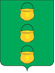 ГЛАВА  ГОРОДСКОГО ОКРУГА КОТЕЛЬНИКИ
 МОСКОВСКОЙ ОБЛАСТИ   ПОСТАНОВЛЕНИЕ13.06.2019 № 400-ПГг. КотельникиО внесении изменений в постановление администрации городского округа Котельники Московской области от 23.09.2016 № 2159-ПА «Об утверждении муниципальной программы «Спорт в городском округе  Котельники Московской области» на 2017-2021 годы» В соответствии с государственной программой Московской области «Спорт Подмосковья», утвержденной Постановлением Правительства Московской области от 25.10.2016 № 786/39, во исполнение постановления главы городского округа Котельники Московской области от 02.07.2014 № 606-ПГ «Об утверждении порядка разработки, реализации и оценки эффективности муниципальных программ городского округа Котельники Московской области» (в редакции постановлений администрации городского округа Котельники Московской области от 07.09.2015 № 639-ПА, от 29.01.2016 № 140-ПА, от 24.06.2016 № 1563-ПА, от 27.12.2016 № 2551-ПА, и в редакции постановлений главы городского округа Котельники Московской области от 24.11.2017 № 633-ПГ, от 13.09.2018 № 792-ПГ) постановляю:1. Внести в постановление администрации городского округа Котельники Московской области от 23.09.2016 № 2159-ПА «Об утверждении муниципальной программы «Спорт в городском округе Котельники Московской области» на 2017-2021 годы (в редакции постановления администрации городского округа Котельники Московской области от 13.02.2017 № 131-ПА и в редакции постановлений главы городского округа Котельники Московской области от 02.05.2017 № 54-ПГ, от 04.05.2017 № 61-ПГ, от 15.09.2017 № 424-ПГ, от 19.09.2017 № 459-ПГ, от 09.11.2017 № 588-ПГ, от 21.12.2017 № 722-ПГ, от 21.12.2017 № 724-ПГ, от 26.03.2018 № 225-ПГ, от 07.05.2018 № 353 -ПГ, от 02.08.2018 № 743-ПГ, от 24.09.2018 № 822-ПГ, от 27.09.2018 № 845-ПГ, от 17.10.2018 № 932-ПГ, от 02.11.2018 № 992-ПГ, 04.12.2018 № 1087-ПГ, от 20.12.2018 № 1144-ПГ, от 27.12.2018 № 1197-ПГ, от 05.03.2019 № 102-ПГ, 17.04.2019 № 239-ПГ, 07.05.2019 № 285-ПГ) следующие изменения:1.1. В п. 5 «Планируемые результаты реализации муниципальной программы» добавить п. 1.9. показатель 9 «2019 Доля спортивных площадок, управляемых в соответствии со стандартом их использования» и изложить в новой редакции (приложение 1).1.2. Включить показатель «2019 Доля спортивных площадок, управляемых в соответствии со стандартом их использования» в п. 6 «Методика расчета значений планируемых результатов реализации муниципальной программы (наименование, единицы измерения, источник данных, порядок расчета)» (приложение 2).1.3. Раздел «Источники финансирования муниципальной программы, в том числе по годам» паспорта муниципальной программы «Спорт в городском округе Котельники Московской области» на 2017-2021 годы  изложить в следующей редакции:1.4. Раздел «Источники финансирования» паспорта муниципальной подпрограммы «Развитие физической культуры и спорта в городском округе Котельники Московской области» на 2017-2021 годы  изложить в следующей редакции:1.5. Раздел «Источники финансирования»  паспорта муниципальной подпрограммы «Обеспечение деятельности муниципальных учреждений физической культуры и спорта в городском округе Котельники Московской области» на 2017-2021 годы изложить в следующей редакции:1.6. Приложение №2 к муниципальной подпрограмме «Обеспечение деятельности муниципальных учреждений физической культуры и спорта в городском округе Котельники Московской области» на 2017-2021 годы «Перечень мероприятий муниципальной подпрограммы «Обеспечение деятельности муниципальных учреждений физической культуры и спорта в городском округе Котельники Московской области» на 2017-2021»  изложить в новой редакции (приложение 3).1.7. Приложение №1 к муниципальной подпрограмме «Развитие физической культуры и спорта в городском округе Котельники Московской области» на 2017-2021 годы «Перечень мероприятий муниципальной подпрограммы «Развитие физической культуры и спорта в городском округе Котельники Московской области» на 2017-2021 годы изложить в новой редакции (приложение 4).1.8. Адресный перечень объектов строительства (реконструкции) муниципальной собственности городского округа Котельники, финансирование которых предусмотрено мероприятием 1 «Оснащение объектов спортивной инфраструктуры спортивно-технологическим оборудованием (по направлению «закупка спортивно-технологического оборудования для создания малых спортивных площадок»)» основного мероприятия 2  «Федеральный проект «Спорт – норма жизни» подпрограммы «Развитие физической культуры и спорта в городском округе Котельники Московской области» на 2017-2021 годы изложить в новой редакции (приложение 5).2. Отделу информационного обеспечения управления внутренней политики МКУ «Развитие Котельники» обеспечить официальное опубликование настоящего постановления в газете «Котельники Сегодня» и размещение (опубликование) на интернет – портале городского округа Котельники Московской области.3. Контроль за выполнением настоящего постановления возложить на заместителя главы администрации – начальника управления развития отраслей социальной сферы И.М. Кузьмину.Глава городского округа  Котельники Московской области                                                          А.А. БулгаковПриложение 1 к постановлениюглавы городского округа КотельникиМосковской областиот 13.06.2019 № 400-ПГ5. Планируемые результаты реализации муниципальной программыПланируемые результаты реализации муниципальной программы«Спорт в городском округе Котельники Московской области» на 2017-2021 годы(наименование муниципальной программы)Приложение 2 к постановлениюглавы городского округа КотельникиМосковской областиот 13.06.2019 № 400-ПГ6. Методика расчета значений планируемых результатов реализации муниципальной программы (наименование, единицы измерения, источник данных, порядок расчета). Приложение 3к постановлению главыгородского округа КотельникиМосковской областиот 13.06.2019 № 400-ПГПриложение №2к муниципальной подпрограмме «Обеспечение деятельности муниципальных учреждений физической культуры и спорта в городском округе Котельники Московской области на 2017-2021 годы»Перечень мероприятий муниципальной подпрограммы «Обеспечение деятельности муниципальных учреждений физической культуры и спорта в городском округе Котельники Московской области на 2017-2021 годы» Приложение 4 к постановлениюглавы городского округа КотельникиМосковской областиот 13.06.2019 № 400-ПГПриложение №1к муниципальной подпрограмме«Развитие физической культуры и спортаМосковской области на 2017-2021 годыПеречень мероприятий муниципальной подпрограммы «Развитие физической культуры и спорта в городском округеКотельники Московской области» на 2017-2021 годыПриложение 5 к постановлениюглавы городского округа КотельникиМосковской областиот 13.06.2019 № 400-ПГАдресный перечень объектов строительства (реконструкции) муниципальной собственности городского округа Котельники, финансирование которых предусмотрено мероприятием 2: Подготовка основания, приобретение и установка многофункциональной хоккейной площадки в муниципальном образовании Московской области г.о. Котельники, мкр-н Силикат д. 31; мкр-н Белая Дача (номер, наименование мероприятия) Подпрограммы «Развитие физической культуры и спорта в городском округе Котельники Московской области на 2017-2021 годы»(наименование подпрограммы)Источники финансирования муниципальной программы, в том числе по годамРасходы (тыс. рублей)Расходы (тыс. рублей)Расходы (тыс. рублей)Расходы (тыс. рублей)Расходы (тыс. рублей)Расходы (тыс. рублей)Источники финансирования муниципальной программы, в том числе по годамВсего2017 г2018 г2019 г2020 г2021 гВсего, в том числе:776499,96212078,58154935,40149651,98134717,00125117,00Средства бюджетов городского округа Котельники649792,60153881,36134780,90128404,74117543,60115182,00Средства бюджета Московской области81271,9855557,2210219,508256,867238,400,00Средства федерального бюджета3055,380,000,003055,380,000,00Внебюджетные источники42380,002640,009935,009935,009935,009935,00ИсточникфинансированияРасходы (тыс. рублей)Расходы (тыс. рублей)Расходы (тыс. рублей)Расходы (тыс. рублей)Расходы (тыс. рублей)Расходы (тыс. рублей)ИсточникфинансированияИтого2017 год2018 год2019 год2020 год2021 годВсего, в том числе135567,2693566,5817397,7015002,989600,000,00Средства бюджетов городского округа Котельники51659,9038429,367178,203690,742361,600,00Средства бюджета Московской области80851,9855137,2210219,508256,867238,400,00Средства федерального бюджета3055,380,000,003055,380,000,00Внебюджетные источники0,000,000,000,000,000,00ИсточникифинансированияРасходы (тыс. рублей)Расходы (тыс. рублей)Расходы (тыс. рублей)Расходы (тыс. рублей)Расходы (тыс. рублей)Расходы (тыс. рублей)ИсточникифинансированияИтого2017 год2018 год2019 год2020 год2021 годВсего, в том числе640932,7118512137537,7134649125117125117Средства бюджетов городского округа Котельники598132,70115452,00127602,70124714,00115182,00115182,00Средства бюджета Московской области420,00420,000,000,000,000,00Средства федерального бюджета0,000,000,000,000,000,00Внебюджетные источники42380,002640,009935,009935,009935,009935,00№ п/пПланируемые результаты реализации муниципальной программыТип показателя*Единица измеренияЕдиница измеренияБазовое значение показателя на начало реализации подпрограммыПланируемое значение показателя по годам реализацииПланируемое значение показателя по годам реализацииПланируемое значение показателя по годам реализацииПланируемое значение показателя по годам реализацииПланируемое значение показателя по годам реализацииПланируемое значение показателя по годам реализацииПланируемое значение показателя по годам реализацииПланируемое значение показателя по годам реализацииПланируемое значение показателя по годам реализацииПланируемое значение показателя по годам реализацииПланируемое значение показателя по годам реализацииНомер основного мероприятия в перечне мероприятий подпрограммы№ п/пПланируемые результаты реализации муниципальной программыТип показателя*Единица измеренияЕдиница измеренияБазовое значение показателя на начало реализации подпрограммы2017 г2017 г2018 г2018 г2018 г2019 г2019 г2020 г2020 г2021 г2021 гНомер основного мероприятия в перечне мероприятий подпрограммы1234456677788991010101Подпрограмма 1. «Развитие физической культуры и спорта в городском округе Котельники Московской области» на 2017-2021 годыПодпрограмма 1. «Развитие физической культуры и спорта в городском округе Котельники Московской области» на 2017-2021 годыПодпрограмма 1. «Развитие физической культуры и спорта в городском округе Котельники Московской области» на 2017-2021 годыПодпрограмма 1. «Развитие физической культуры и спорта в городском округе Котельники Московской области» на 2017-2021 годыПодпрограмма 1. «Развитие физической культуры и спорта в городском округе Котельники Московской области» на 2017-2021 годыПодпрограмма 1. «Развитие физической культуры и спорта в городском округе Котельники Московской области» на 2017-2021 годыПодпрограмма 1. «Развитие физической культуры и спорта в городском округе Котельники Московской области» на 2017-2021 годыПодпрограмма 1. «Развитие физической культуры и спорта в городском округе Котельники Московской области» на 2017-2021 годыПодпрограмма 1. «Развитие физической культуры и спорта в городском округе Котельники Московской области» на 2017-2021 годыПодпрограмма 1. «Развитие физической культуры и спорта в городском округе Котельники Московской области» на 2017-2021 годыПодпрограмма 1. «Развитие физической культуры и спорта в городском округе Котельники Московской области» на 2017-2021 годыПодпрограмма 1. «Развитие физической культуры и спорта в городском округе Котельники Московской области» на 2017-2021 годыПодпрограмма 1. «Развитие физической культуры и спорта в городском округе Котельники Московской области» на 2017-2021 годыПодпрограмма 1. «Развитие физической культуры и спорта в городском округе Котельники Московской области» на 2017-2021 годыПодпрограмма 1. «Развитие физической культуры и спорта в городском округе Котельники Московской области» на 2017-2021 годыПодпрограмма 1. «Развитие физической культуры и спорта в городском округе Котельники Московской области» на 2017-2021 годыПодпрограмма 1. «Развитие физической культуры и спорта в городском округе Котельники Московской области» на 2017-2021 годы1.1Показатель 1Количество введенных в эксплуатацию физкультурно-оздоровительных комплексов и плоскостных спортивных сооружений (шт.)шт.000001000000111.2Показатель 2. Макропоказатель - Эффективность использования существующих объектов спорта в городском округе Котельники Московской области (отношение фактической посещаемости к нормативной пропускной способности)процент83,2583,2583,2592,792,799,899,899,899,899,8100100111.3Показатель 3 Фактическая обеспеченность населения Московской области объектами спорта (единовременная пропускная способность объектов спорта) на 10 000 населенияЧеловек на 10 000 населения---155155145145145145145145145111.3.1Показатель 3.1 Справочно: Единовременная пропускная способность Еф (мощность) спортивных сооружений на конец отчетного года Человек---695695679679679709709724724111.4Показатель 4 Количество объектов физической культуры и спорта, на которых произведена модернизация материально-технической базы путем проведения капитального ремонта и технического переоснащения в муниципальном образовании Московской областиед.------11----111.5Показатель 5 Количество установленных площадок для сдачи нормативов комплекса «Готов к труду и обороне» в муниципальных образованиях Московской областиед.------------111.6Показатель 6Количество плоскостных спортивных сооружений, на которых проведен капитальный ремонтед------------111.7Показатель 7 Количество установленных плоскостных спортивных сооружений в муниципальном образовании Московской областиед.------------111.8Показатель 8 Количество установленных скейт-парков в муниципальном образовании Московской областиед------------111.9Доля спортивных площадок, управляемых в соответствии со стандартом их использования2019процент37,0637,0637,06---7070100100100100112Подпрограмма 2.«Обеспечение деятельности муниципальных учреждений физической культуры и спорта» на 2017-2021 годыПодпрограмма 2.«Обеспечение деятельности муниципальных учреждений физической культуры и спорта» на 2017-2021 годыПодпрограмма 2.«Обеспечение деятельности муниципальных учреждений физической культуры и спорта» на 2017-2021 годыПодпрограмма 2.«Обеспечение деятельности муниципальных учреждений физической культуры и спорта» на 2017-2021 годыПодпрограмма 2.«Обеспечение деятельности муниципальных учреждений физической культуры и спорта» на 2017-2021 годыПодпрограмма 2.«Обеспечение деятельности муниципальных учреждений физической культуры и спорта» на 2017-2021 годыПодпрограмма 2.«Обеспечение деятельности муниципальных учреждений физической культуры и спорта» на 2017-2021 годыПодпрограмма 2.«Обеспечение деятельности муниципальных учреждений физической культуры и спорта» на 2017-2021 годыПодпрограмма 2.«Обеспечение деятельности муниципальных учреждений физической культуры и спорта» на 2017-2021 годыПодпрограмма 2.«Обеспечение деятельности муниципальных учреждений физической культуры и спорта» на 2017-2021 годыПодпрограмма 2.«Обеспечение деятельности муниципальных учреждений физической культуры и спорта» на 2017-2021 годыПодпрограмма 2.«Обеспечение деятельности муниципальных учреждений физической культуры и спорта» на 2017-2021 годыПодпрограмма 2.«Обеспечение деятельности муниципальных учреждений физической культуры и спорта» на 2017-2021 годыПодпрограмма 2.«Обеспечение деятельности муниципальных учреждений физической культуры и спорта» на 2017-2021 годыПодпрограмма 2.«Обеспечение деятельности муниципальных учреждений физической культуры и спорта» на 2017-2021 годыПодпрограмма 2.«Обеспечение деятельности муниципальных учреждений физической культуры и спорта» на 2017-2021 годыПодпрограмма 2.«Обеспечение деятельности муниципальных учреждений физической культуры и спорта» на 2017-2021 годы2.1Показатель 9.Доля граждан, городского округа Котельники Московской области, занимающихся физической культурой и спортом по месту работы, в общей численности населения, занятого в экономики (процент)процентпроцент18,520,320,322,822,822,825,325,328,928,928,928,912.2Показатель 10.Доля граждан городского округа Котельники Московской области, систематически занимающихся физической культурой и спортом, в общей численности населения Московской области %процентпроцент34,536,536,538,538,538,540,540,543,643,645,145,112.3Показатель 11.Количество граждан городского округа Котельники Московской области, систематически занимающихся физической культурой и спортом, в общей численности населения городского округа Котельникичеловекчеловек14861Рассчитывается в соответствии с натуральным значением показателя «Доля жителей городского округа Котельники, систематически занимающихся физической культурой и спортом, в общей численности населения городского округа Котельники»Рассчитывается в соответствии с натуральным значением показателя «Доля жителей городского округа Котельники, систематически занимающихся физической культурой и спортом, в общей численности населения городского округа Котельники»Рассчитывается в соответствии с натуральным значением показателя «Доля жителей городского округа Котельники, систематически занимающихся физической культурой и спортом, в общей численности населения городского округа Котельники»Рассчитывается в соответствии с натуральным значением показателя «Доля жителей городского округа Котельники, систематически занимающихся физической культурой и спортом, в общей численности населения городского округа Котельники»Рассчитывается в соответствии с натуральным значением показателя «Доля жителей городского округа Котельники, систематически занимающихся физической культурой и спортом, в общей численности населения городского округа Котельники»Рассчитывается в соответствии с натуральным значением показателя «Доля жителей городского округа Котельники, систематически занимающихся физической культурой и спортом, в общей численности населения городского округа Котельники»Рассчитывается в соответствии с натуральным значением показателя «Доля жителей городского округа Котельники, систематически занимающихся физической культурой и спортом, в общей численности населения городского округа Котельники»Рассчитывается в соответствии с натуральным значением показателя «Доля жителей городского округа Котельники, систематически занимающихся физической культурой и спортом, в общей численности населения городского округа Котельники»Рассчитывается в соответствии с натуральным значением показателя «Доля жителей городского округа Котельники, систематически занимающихся физической культурой и спортом, в общей численности населения городского округа Котельники»Рассчитывается в соответствии с натуральным значением показателя «Доля жителей городского округа Котельники, систематически занимающихся физической культурой и спортом, в общей численности населения городского округа Котельники»Рассчитывается в соответствии с натуральным значением показателя «Доля жителей городского округа Котельники, систематически занимающихся физической культурой и спортом, в общей численности населения городского округа Котельники»12.4Показатель 12.Доля детей и молодежи, систематически занимающихся физической культурой и спортом, в общей численности детей и молодежипроцентпроцент88,20--89898990909191929212.5Показатель 13.Доля граждан среднего возраста, систематически занимающихся физической культурой и спортом, в общей численности граждан среднего возрастапроцентпроцент21,4--23,423,423,4242425,525,528,528,512.6Показатель 14.Доля граждан старшего возраста, систематически занимающихся физической культурой и спортом в общей численности граждан старшего возрастапроцентпроцент6,1--10,510,510,511,011,012,512,514,514,512.7Показатель 15.Уровень обеспеченности граждан спортивными сооружениями исходя из единовременной пропускной способности объектов спортапроцентпроцент11,9--11,911,911,911,611,611,911,911,811,812.8Показатель 16.Доля занимающихся по программам спортивной подготовки в организациях ведомственной принадлежности физической культуры и спорта, в общем количестве занимающихся в организациях ведомственной принадлежности физической культуры и спортапроцентпроцент72,5--73,573,573,574,574,577,177,182,882,812.9Показатель 17.Доля граждан городского округа Котельники Московской области, выполнивших нормативы Всероссийского физкультурно-спортивного комплекса «Готов к труду и обороне» (ГТО), в общей численности населения, принявшего участие в сдаче нормативов Всероссийского физкультурно-спортивного комплекса «Готов к труду и обороне» (ГТО)процентпроцент0252530303050505555606012.10Показатель 18. Доля обучающихся и студентов городского округа Котельники Московской области, выполнивших нормативы Всероссийского физкультурно-спортивного комплекса «Готов к труду и обороне» (ГТО), в общей численности обучающихся и студентов, принявших участие в сдаче нормативов Всероссийского физкультурно-спортивного комплекса «Готов к труду и обороне» (ГТО)процентпроцент30404050505050,350,350,650,650,950,912.11Показатель 19. Доля лиц с ограниченными возможностями здоровья и инвалидов, систематически занимающихся физкультурой и спортом, в общей численности указанной категории населения, проживающих в городском округе Котельники процентпроцент6,5889,59,59,51111151515,515,512.12Показатель 20. Доля обучающихся и студентов, систематически занимающихся физической культурой и спортом, в общей численности обучающихся и студентов %процентпроцент65737377777781818585868612.13Показатель 21. Доля граждан, занимающихся в спортивных организациях, в общей численности детей и молодёжи в возрасте 6-15 летпроцентпроцент76767677777747475050525212.14Показатель 22.Доля организаций, оказывающих услуги по спортивной подготовке в соответствии с федеральными стандартами спортивной подготовки, в общем количестве организаций в сфере физической культуры и спорта Московской области, в том числе для лиц с ограниченными возможностямипроцентпроцент------95951001001001002.15Показатель 23.Доля средств, полученных от предпринимательской деятельностипроцентпроцент------37,537,5383838,538,51Запланированные значения индикаторов по итогам реализации подпрограммы приведены в следующей таблице: Наименование показателейОпределениеЕдиницы измеренияЗначения базовых показателейСтатистические источникиПериодичность представленияПоказатель 1.Количество введенных в эксплуатацию физкультурно-оздоровительных комплексов и плоскостных спортивных сооружений (шт.)Ко= Кб+Кпл. где:Ко- это количество в результате реализации Программы,Кб – количество ФОКов – базовый показатель, Кпл.- количество ФОКов, строительство которых запланировано Программой.Шт.0АКТ приема ФОКа в эксплуатациюВ 2018годуПоказатель 2.Эффективность использования существующих объектов спорта в городского округа Котельники Московской областиУз = Фз / Мс х 100%, гдеУз – уровень загруженности спортивных сооружений;Фз – фактическая годовая загруженность спортивных сооружений, человек;Мс – годовая мощность спортивных сооружений, человек. Фактическая годовая загруженность спортивного сооружения определяется по формуле:ФЗ = Р x Ч x Д x Н,где:ФЗ - фактическая годовая загруженность спортивного сооружения;Р - среднее количество посещений спортивного объекта в день;Ч - средняя продолжительность одного занятия (посещения);Д - количество дней в неделю, в течение которых спортивное сооружение оказывает физкультурно-спортивные услуги населению;Н - количество недель в году, в течение которых спортивное сооружение оказывает физкультурно-спортивные услуги населению.Годовая мощность спортивного сооружения рассчитывается по следующей формуле:МС = ЕПС x РЧ x РД,где:МС - годовая мощность спортивного сооружения;ЕПС - единовременная (нормативная) пропускная способность спортивного сооружения, рассчитанная в соответствии с Планово-расчетными показателями количества занимающихся, утвержденными приказом ГКФТ России от 04.02.1998N 44 "Об утверждении планово-расчетных показателей количества занимающихся и режимов эксплуатации физкультурно-оздоровительных и спортивных сооружений";РЧ - количество рабочих часов спортивного сооружения в сутки;РД - количество рабочих дней спортивного сооружения в годупроцент.83,25Ежегодное федеральное статистическое наблюдение форма № 1-ФК (утверждена приказом Росстата от 23.10.2012 № 562), раздел II «Физкультурно-оздоровительная работа»ежегодноПоказатель 3Фактическая обеспеченность населения Московской области объектами спорта (единовременная пропускная способность объектов спорта) на 10 000 населенияРассчитывается исходя из методики:Ефр=Еф/(Н/10000),    где:Ефр – фактическая обеспеченность населения объектами спорта;Еф – единовременная пропускная способность спортивных сооружений (ЕПС), человек;Н - численность населения муниципального образования Московской области, человек.Человек на 10 000 населениягосударственная программа Московской области «Спорт ПодмосковьяежегодноПоказатель 4Количество объектов физической культуры и спорта, на которых произведена модернизация материально-технической базы путем проведения капитального ремонта и технического переоснащения в муниципальном образовании Московской областиЗначения натуральных показателей в соответствии с объектами, включенными в государственную программу Московской области «Спорт Подмосковья»Обращение Губернатора – ПриоритетныйежегодноПоказатель 5Количество установленных площадок для сдачи нормативов комплекса «Готов к труду и обороне» в муниципальных образованиях Московской областиЗначения натуральных показателей в соответствии с объектами, включенными в государственную программу Московской области «Спорт Подмосковья»Обращение Губернатора – ПриоритетныйежегодноПоказатель 6Количество плоскостных спортивных сооружений, на которых проведен капитальный ремонтЕдиница измерения –  процент. Рассчитывается по формуле: Чзан = (Дзан /Nч)*100, где:Дзан - доля граждан, систематически занимающихся физической культурой и спортомЧзан (число занимающихся физической культурой и спортом) – показатель определен значением соответствующего статистического источникаNч – число жителей городского округа Котельники умноженное на 100 %процентов34,5Ежегодное федеральное статистическое наблюдение форма № 1-ФК (утверждена приказом Росстата от 23.10.2012 № 562), раздел II «Физкультурно-оздоровительная работаежегодноПоказатель 7Количество установленных плоскостных спортивных сооружений в муниципальном образовании Московской областиЕдиница измерения – процент. Рассчитывается по формуле: Чзан = (Дзан /Nч)*100, где:Дзан - доля граждан, систематически занимающихся физической культурой и спортомЧзан (число занимающихся физической культурой и спортом) – показатель определен значением соответствующего статистического источникаNч – число жителей городского округа Котельники умноженное на 100 %процент34,5Ежегодное федеральное статистическое наблюдение форма № 1-ФК (утверждена приказом Росстата от 23.10.2012 № 562), раздел II «Физкультурно-оздоровительная работа»ежегодноПоказатель 8Количество установленных скейт-парков в муниципальном образовании Московской областиЗначения натуральных показателей в соответствии с объектами, включенными в государственную программу Московской области «Спорт Подмосковья»Обращение Губернатора – ПриоритетныйежегодноПоказатель 9Доля спортивных площадок, управляемых в соответствии со стандартом их использованияЕдиница измерения – процент. Рассчитывается по формуле: W = (Kстнд/Кобщ)*100*k, где:W – доля спортивных площадок, управляемых в соответствии со стандартом их использования;Kстнд – количество спортивных площадок, соответствующих стандарту их использования;Кобщ – общее количество спортивных площадок, расположенных на территории муниципального образования Московской области, находящееся в муниципальной собственности;k - повышающий коэффициент.k=1,05, если 0 ˂  х 100 ≤ 50 (%);k=1,10, если 50 ˂  х 100 ≤ 70 (%);k=1,15, если 70 ˂  х 100 ≤ 100 (%), где:Кбр – количество спортивных площадок с наличием системы видеонаблюдения «Безопасный регион» из числа спортивных площадок, признанных соответствующими стандарту;Kстнд – количество спортивных площадок, соответствующих стандарту их использованияпроцент37,06Ежегодное федеральное статистическое наблюдение форма № 1-ФК (утверждена приказом Росстата от 23.10.2012 № 562), раздел III «Спортивные сооружения»ежегодноПоказатель 10Количество установленных плоскостных спортивных сооружений в муниципальном образовании Московской областиЗначения натуральных показателей в соответствии с объектами, включенными в государственную программу Московской области «Спорт Подмосковья»Обращение Губернатора –ПриоритетныйежегодноПоказатель 11. Количество граждан городского округа Котельники Московской области, систематически занимающихся физической культурой и спортом, в общей численности населения городского округа Котельники (человек)Рассчитывается в соответствии с натуральным значением показателя «Доля жителей городского округа Котельники, систематически занимающихся физической культурой и спортом, в общей численности населения городского округа Котельники»человек15497Ежегодное федеральное статистическое наблюдение форма № 1-ФК (утверждена приказом Росстата от 23.10.2012 № 562), раздел II «Физкультурно-оздоровительная работаежегодноПоказатель 12.Доля граждан городского округа Котельники Московской области, выполнивших нормативы Всероссийского физкультурно-спортивного комплекса «Готов к труду и обороне» (ГТО), в общей численности населения, принявшего участие в сдаче нормативов Всероссийского физкультурно-спортивного комплекса «Готов к труду и обороне» (ГТО) %Единица измерения процент. Д гто = Дзд./Д участ.*100 %, гдеДгто-доля граждан, выполнивших нормы ГТО,Д зд.- количество человек, выполнивших нормы ГТО,Д участ. – количество участвующих в сдаче норм ГТОЧел.0Ежегодное федеральное статистическое наблюдение форма № 1-ФК (утверждена приказом Росстата от 23.10.2012 № 562), раздел II «Физкультурно-оздоровительная работа»ежегодноПоказатель 13. Количество граждан городского округа Котельники Московской области, систематически занимающихся физической культурой и спортом, в общей численности населения городского округа КотельникиРассчитывается в соответствии с натуральным значением показателя «Доля жителей городского округа Котельники, систематически занимающихся физической культурой и спортом, в общей численности населения городского округа Котельникичеловек14861ежегоднаяПоказатель 14.Доля детей и молодежи, систематически занимающихся физической культурой и спортом, в общей численности детей и молодежиДз = Чз/Чн х 100     где,Дз - доля детей и молодежи, систематически занимающихся физической культурой и спортом;Чз – численность занимающихся физической культурой и спортом, в соответствии с данными федерального статистического наблюдения по форме №1-ФК «Сведения о физической культуре и спорте»;Чн - численность населения по данным Федеральной службы государственной статистикиЧисленность занимающихся физической культурой и спортом в возрасте 3-29 лет;Численность населения Российской Федерации в возрасте 3-29 летпроцент21,4Форма № 1-ФК "Сведения о физической культуре и спорте", приказ Росстата от 17.11.2017 г. № 766,Административная информация РосстатаежегоднаяПоказатель 15.Доля граждан среднего возраста, систематически занимающихся физической культурой и спортом, в общей численности граждан среднего возрастаДз = Чз/Чн х 100     где,Дз - доля граждан среднего возраста, систематически занимающихся физической культурой и спортом;Чз – численность занимающихся физической культурой и спортом, в соответствии с данными федерального статистического наблюдения по форме №1-ФК «Сведения о физической культуре и спорте»;Чн - численность населения по данным Федеральной службы государственной статистики Численность занимающихся физической культурой и спортом в возрасте 30 – 54 лет (для женщин) и 30-59 лет (для мужчин);Численность населения Российской Федерации в возрасте 30 – 54 лет (для женщин) и 30-59 лет (для мужчин)процент21,4Форма № 1-ФК "Сведения о физической культуре и спорте", приказ Росстата от 17.11.2017 г. № 766,Административная информация РосстатаежегоднаяПоказатель 16.Доля граждан старшего возраста, систематически занимающихся физической культурой и спортом в общей численности граждан старшего возрастаДз = Чз/Чн х 100     где,Дз - доля граждан старшего возраста, систематически занимающихся физической культурой и спортом;Чз – численность занимающихся физической культурой и спортом, в соответствии с данными федерального статистического наблюдения по форме №1-ФК «Сведения о физической культуре и спорте»;Чн - численность населения по данным Федеральной службы государственной статистикизанимающихся физической культурой и спортом в возрасте 55 лет и старше (для женщин) и 60 лет и старше (для мужчин);Численность населения Российской Федерации в возрасте 55 лет и старше (для женщин) и 60 лет и старше (для мужчин);процент6,1Форма № 1-ФК "Сведения о физической культуре и спорте", приказ Росстата от 17.11.2017 г. № 766,Административная информация РосстатаежегоднаяПоказатель 17.Уровень обеспеченности граждан спортивными сооружениями исходя из единовременной пропускной способности объектов спортаЕПС = ЕПСфакт/ЕПСнорм х 100 , гдеЕПС – уровень обеспеченности спортивнымисооружениями, исходя из единовременной пропускной способности объектов спорта;ЕПСфакт – единовременная пропускная способность имеющихся спортивных сооружений, в соответствии с данными федерального статистического наблюдения по форме №1-ФК;ЕПСнорм – необходимая нормативная единовременная пропускная способность спортивных сооруженийпроцент11,9Форма № 1-ФК "Сведения о физической культуре и спорте", приказ Росстата от 17.11.2017 г. № 766,Административная информация РосстатаежегоднаяПоказатель 18.Доля занимающихся по программам спортивной подготовки в организациях ведомственной принадлежности физической культуры и спорта, в общем количестве занимающихся в организациях ведомственной принадлежности физической культуры и спортаДз= Чзсп/Чз х 100, где:Дз - доля занимающихся по программам спортивной подготовки в организациях ведомственной принадлежности физической культуры и спорта;Чзсп - численность занимающихся по программам спортивной подготовки в организациях ведомственной принадлежности физической культуры и спорта, в соответствии с данными федерального статистического наблюдения по форме №5-ФК " Сведения по организациям, осуществляющим спортивную подготовку";Чз - численность занимающихся в организацияхведомственной принадлежности физической культуры и спорта, в соответствии с данными федерального статистического наблюдения по форме №5-ФК "Сведения по организациям, осуществляющим спортивную подготовку"процент72,5Форма № 5-ФК "Сведения по организациям, осуществляющим спортивную подготовку", приказ Росстата от 22.11.2017 № 773ежегодноПоказатель 19.Доля обучающихся и студентов городского округа Котельники Московской области, выполнивших нормативы Всероссийского физкультурно-спортивного комплекса «Готов к труду и обороне» (ГТО), в общей численности обучающихся и студентов, принявших участие в сдаче нормативов Всероссийского физкультурно-спортивного комплекса «Готов к труду и обороне» (ГТО)Единица измерения процент. Д гто ст. = Дзд./Д участ.*100 %, гдеДгтост.- доля обучающихся и студентов доля, выполнивших нормы ГТО,Д здст..- количество студентов и учащихся. выполнивших нормы ГТО ,Д участ.ст. – количество участвующих в сдаче норм ГТОпроцент30Ежегодное федеральное статистическое наблюдение форма № 1-ФК (утверждена приказом Росстата от 23.10.2012 № 562), раздел II «Физкультурно-оздоровительная работаежегодноПоказатель 20.Доля обучающихся и студентов городского округа Котельники Московской области, выполнивших нормативы Всероссийского физкультурно-спортивного комплекса «Готов к труду и обороне» (ГТО), в общей численности обучающихся и студентов, принявших участие в сдаче нормативов Всероссийского физкультурно-спортивного комплекса «Готов к труду и обороне» (ГТО)государственная программа Московской области «Спорт Подмосковья»ежегодноПоказатель 21.Доля лиц с ограниченными возможностями здоровья и инвалидов, систематически занимающихся физкультурой и спортом, в общей численности указанной категории населения, проживающих в городском округе Котельники Ди = Чзи / (Чни - Чнп) x 100, где:Ди – доля лиц с ограниченными возможностями здоровья и инвалидов, систематически занимающихся физической культурой и спортом, в общей численности указанной категории населения, проживающих в Московской области;Чзи – численность лиц с ограниченными возможностями здоровья и инвалидов, систематически занимающихся физической культурой и спортом, проживающих в Московской области, согласно данным федерального статистического наблюдения по форме № 3-АФК;Чни – численность жителей Московской области с ограниченными возможностями здоровья и инвалидов;Чнп – численность жителей Московской области с ограниченными возможностями здоровья и инвалидов, имеющих противопоказания для занятий физической культурой и спортом.ПроцентЕжегодное федеральное статистическое наблюдение по форме № 3-АФК (утверждена приказом Росстата от 08.10.2018 № 603 «Об утверждении статистического инструментария для организации Министерством спорта Российской Федерации федерального статистического наблюдения за деятельностью учреждений по адаптивной физической культуре и спорту»), раздел II «Физкультурно-оздоровительная работа»ежегодноПоказатель 22. Доля обучающихся и студентов, систематически занимающихся физической культурой и спортом, в общей численности обучающихся и студентов %Дст.зан.=Ст.зан./Ст.прожив.*100%,Где:Дст.зан.- Доля обучающихся и студентов, систематически занимающихся физической культурой и спортом .Ст.прожив.- количество студентов и обучающихсяпроцент65Ежегодное федеральное статистическое наблюдение форма № 1-ФК (утверждена приказом Росстата от 23.10.2012 № 562), раздел II «Физкультурно-оздоровительная работаежегодноПоказатель 23.Доля граждан, занимающихся в спортивных организациях, в общей численности детей и молодёжи в возрасте 6-15 летД3/Д0*100 %, гдеД3  -  количество детей и молодежи в возрасте 6-15 лет, занимающихся в спортивных организациях. Согласно данным государственной статистики, отображаемым в форме статистической отчетности   № 1-ФК;Д0 - общее количество жителей городского округа Котельники Московской области в возрасте 6-15 лет согласно данным государственной статистикипроцент76Ежегодное федеральное статистическое наблюдениеформа № 1-ФК (утверждена приказом Росстата от 23.10.2012 № 562), раздел II «Физкультурно-оздоровительная работаежегодно№ п/пМероприятия по реализации подпрограммыСрок исполнения мероприятияИсточники финансированияВсего (тыс. руб.)Объем финансирования по годам (тыс. руб.)Объем финансирования по годам (тыс. руб.)Объем финансирования по годам (тыс. руб.)Объем финансирования по годам (тыс. руб.)Объем финансирования по годам (тыс. руб.)Ответственный за выполнение мероприятия подпрограммыРезультаты выполнения мероприятий подпрограммы№ п/пМероприятия по реализации подпрограммыСрок исполнения мероприятияИсточники финансированияОбъём финансирования мероприятия в 2016 году (тыс. руб.)*Всего (тыс. руб.)2017 год2018 год2019 год2020год2021 годОтветственный за выполнение мероприятия подпрограммыРезультаты выполнения мероприятий подпрограммы123456789101112131.Основное мероприятие 1Обеспечение функций муниципальных учреждений физической культуры и спорта городского округа Котельники Московской области2017 -2021 годыВсего, в том числе116 110,00637401,7118136,00137290,70132105,00124935,00124935,00Управление развития отраслей социальной сферы администрации городского округа Котельники Московской областиПоказатель 4.Доля граждан, городского округа Котельники Московской области, занимающихся физической культурой и спортом по месту работы, в общей численности населения, занятого в экономики (процент))Показатель 5.Доля граждан городского округа Котельники Московской области, систематически занимающихся физической культурой и спортом, в общей численности населения Московской области %Показатель 6. Количество граждан городского округа Котельники Московской области, систематически занимающихся физической культурой и спортом, в общей численности населения городского округа Котельники (человек)1.Основное мероприятие 1Обеспечение функций муниципальных учреждений физической культуры и спорта городского округа Котельники Московской области2017 -2021 годыСредства бюджетов городского округа Котельники116 110,00594601,70115076,00127355,70122170,00115000,00115000,00Управление развития отраслей социальной сферы администрации городского округа Котельники Московской областиПоказатель 4.Доля граждан, городского округа Котельники Московской области, занимающихся физической культурой и спортом по месту работы, в общей численности населения, занятого в экономики (процент))Показатель 5.Доля граждан городского округа Котельники Московской области, систематически занимающихся физической культурой и спортом, в общей численности населения Московской области %Показатель 6. Количество граждан городского округа Котельники Московской области, систематически занимающихся физической культурой и спортом, в общей численности населения городского округа Котельники (человек)1.Основное мероприятие 1Обеспечение функций муниципальных учреждений физической культуры и спорта городского округа Котельники Московской области2017 -2021 годыСредства бюджета Московской области0,00420,00420,000,000,000,000,00Управление развития отраслей социальной сферы администрации городского округа Котельники Московской областиПоказатель 4.Доля граждан, городского округа Котельники Московской области, занимающихся физической культурой и спортом по месту работы, в общей численности населения, занятого в экономики (процент))Показатель 5.Доля граждан городского округа Котельники Московской области, систематически занимающихся физической культурой и спортом, в общей численности населения Московской области %Показатель 6. Количество граждан городского округа Котельники Московской области, систематически занимающихся физической культурой и спортом, в общей численности населения городского округа Котельники (человек)1.Основное мероприятие 1Обеспечение функций муниципальных учреждений физической культуры и спорта городского округа Котельники Московской области2017 -2021 годыСредства федерального бюджета0,000,000,000,000,000,000,00Управление развития отраслей социальной сферы администрации городского округа Котельники Московской областиПоказатель 4.Доля граждан, городского округа Котельники Московской области, занимающихся физической культурой и спортом по месту работы, в общей численности населения, занятого в экономики (процент))Показатель 5.Доля граждан городского округа Котельники Московской области, систематически занимающихся физической культурой и спортом, в общей численности населения Московской области %Показатель 6. Количество граждан городского округа Котельники Московской области, систематически занимающихся физической культурой и спортом, в общей численности населения городского округа Котельники (человек)1.Основное мероприятие 1Обеспечение функций муниципальных учреждений физической культуры и спорта городского округа Котельники Московской области2017 -2021 годыВнебюджетные источники0,0042380,002640,009935,009935,009935,009935,00Управление развития отраслей социальной сферы администрации городского округа Котельники Московской областиПоказатель 4.Доля граждан, городского округа Котельники Московской области, занимающихся физической культурой и спортом по месту работы, в общей численности населения, занятого в экономики (процент))Показатель 5.Доля граждан городского округа Котельники Московской области, систематически занимающихся физической культурой и спортом, в общей численности населения Московской области %Показатель 6. Количество граждан городского округа Котельники Московской области, систематически занимающихся физической культурой и спортом, в общей численности населения городского округа Котельники (человек)1.1Мероприятие 1Субсидия муниципальным бюджетным учреждениям дополнительного образования детей на финансовое обеспечение муниципального задания на оказание муниципальной услуги
(в том числе на погашение кредиторской задолженности прошлых периодов)2017 -2021 годыВсего, в том числе88 995,00107274,5489 755,0017519,540,000,000,00Управления развития отраслей социальной сферы администрации городского округа Котельники Московской области и (МБУ ДО ДЮСШ «Котельники», МБУ ДО СДЮСШОР «Белка»)Показатель 9. Доля инвалидов и лиц с ограниченными возможностями здоровья, систематически занимающихся физической культурой и спортом, в общем числе инвалидов и лиц с ограниченными возможностями здоровья, проживающих в городском округе Котельники Московской области;Показатель 10. Доля обучающихся и студентов, систематически занимающихся физической культурой и спортом, в общей численности обучающихся и студентов %Показатель 11.Доля граждан, занимающихся в спортивных организациях, в общей численности детей и молодёжи в возрасте 6-15 лет1.1Мероприятие 1Субсидия муниципальным бюджетным учреждениям дополнительного образования детей на финансовое обеспечение муниципального задания на оказание муниципальной услуги
(в том числе на погашение кредиторской задолженности прошлых периодов)2017 -2021 годыСредства бюджетов городского округа Котельники88 995,00105226,4089 335,0015891,400,000,000,00Управления развития отраслей социальной сферы администрации городского округа Котельники Московской области и (МБУ ДО ДЮСШ «Котельники», МБУ ДО СДЮСШОР «Белка»)Показатель 9. Доля инвалидов и лиц с ограниченными возможностями здоровья, систематически занимающихся физической культурой и спортом, в общем числе инвалидов и лиц с ограниченными возможностями здоровья, проживающих в городском округе Котельники Московской области;Показатель 10. Доля обучающихся и студентов, систематически занимающихся физической культурой и спортом, в общей численности обучающихся и студентов %Показатель 11.Доля граждан, занимающихся в спортивных организациях, в общей численности детей и молодёжи в возрасте 6-15 лет1.1Мероприятие 1Субсидия муниципальным бюджетным учреждениям дополнительного образования детей на финансовое обеспечение муниципального задания на оказание муниципальной услуги
(в том числе на погашение кредиторской задолженности прошлых периодов)2017 -2021 годыСредства бюджета Московской области0,00420,00420,000,000,000,000,00Управления развития отраслей социальной сферы администрации городского округа Котельники Московской области и (МБУ ДО ДЮСШ «Котельники», МБУ ДО СДЮСШОР «Белка»)Показатель 9. Доля инвалидов и лиц с ограниченными возможностями здоровья, систематически занимающихся физической культурой и спортом, в общем числе инвалидов и лиц с ограниченными возможностями здоровья, проживающих в городском округе Котельники Московской области;Показатель 10. Доля обучающихся и студентов, систематически занимающихся физической культурой и спортом, в общей численности обучающихся и студентов %Показатель 11.Доля граждан, занимающихся в спортивных организациях, в общей численности детей и молодёжи в возрасте 6-15 лет1.1Мероприятие 1Субсидия муниципальным бюджетным учреждениям дополнительного образования детей на финансовое обеспечение муниципального задания на оказание муниципальной услуги
(в том числе на погашение кредиторской задолженности прошлых периодов)2017 -2021 годыСредства федерального бюджета0,000,000,000,000,000,000,00Управления развития отраслей социальной сферы администрации городского округа Котельники Московской области и (МБУ ДО ДЮСШ «Котельники», МБУ ДО СДЮСШОР «Белка»)Показатель 9. Доля инвалидов и лиц с ограниченными возможностями здоровья, систематически занимающихся физической культурой и спортом, в общем числе инвалидов и лиц с ограниченными возможностями здоровья, проживающих в городском округе Котельники Московской области;Показатель 10. Доля обучающихся и студентов, систематически занимающихся физической культурой и спортом, в общей численности обучающихся и студентов %Показатель 11.Доля граждан, занимающихся в спортивных организациях, в общей численности детей и молодёжи в возрасте 6-15 лет1.1Мероприятие 1Субсидия муниципальным бюджетным учреждениям дополнительного образования детей на финансовое обеспечение муниципального задания на оказание муниципальной услуги
(в том числе на погашение кредиторской задолженности прошлых периодов)2017 -2021 годыВнебюджетные источники0,001628,140,001628,140,000,000,00Управления развития отраслей социальной сферы администрации городского округа Котельники Московской области и (МБУ ДО ДЮСШ «Котельники», МБУ ДО СДЮСШОР «Белка»)Показатель 9. Доля инвалидов и лиц с ограниченными возможностями здоровья, систематически занимающихся физической культурой и спортом, в общем числе инвалидов и лиц с ограниченными возможностями здоровья, проживающих в городском округе Котельники Московской области;Показатель 10. Доля обучающихся и студентов, систематически занимающихся физической культурой и спортом, в общей численности обучающихся и студентов %Показатель 11.Доля граждан, занимающихся в спортивных организациях, в общей численности детей и молодёжи в возрасте 6-15 лет1.2.Мероприятие 2Субсидия муниципальным бюджетным, автономным учреждениям физической культуры и спорта на финансовое обеспечение муниципального задания на оказание муниципальных услуг
(в том числе на погашение кредиторской задолженности прошлых периодов2017 -2021 годыВсего, в том числе530127,1628381,00119771,16132105,00124935,00124935,00Управление развития отраслей социальной сферы администрации городского округа Котельники Московской области  (МАУ СШОР «Белка»);МАУ СШ «Котельники»)МСОАУ «СК «Котельники»МСБУ ФК «Снежана-Котельники»)Показатель 9. Доля инвалидов и лиц с ограниченными возможностями здоровья, систематически занимающихся физической культурой и спортом, в общем числе инвалидов и лиц с ограниченными возможностями здоровья, проживающих в городском округе Котельники Московской области;Показатель 10. Доля обучающихся и студентов, систематически занимающихся физической культурой и спортом, в общей численности обучающихся и студентов %0Показатель 11.Доля граждан, занимающихся в спортивных организациях, в общей численности детей и молодёжи в возрасте 6-15 лет1.2.Мероприятие 2Субсидия муниципальным бюджетным, автономным учреждениям физической культуры и спорта на финансовое обеспечение муниципального задания на оказание муниципальных услуг
(в том числе на погашение кредиторской задолженности прошлых периодов2017 -2021 годыСредства бюджетов городского округа Котельники489375,3025741,00111464,30122170,00115000,00115000,00Управление развития отраслей социальной сферы администрации городского округа Котельники Московской области  (МАУ СШОР «Белка»);МАУ СШ «Котельники»)МСОАУ «СК «Котельники»МСБУ ФК «Снежана-Котельники»)Показатель 9. Доля инвалидов и лиц с ограниченными возможностями здоровья, систематически занимающихся физической культурой и спортом, в общем числе инвалидов и лиц с ограниченными возможностями здоровья, проживающих в городском округе Котельники Московской области;Показатель 10. Доля обучающихся и студентов, систематически занимающихся физической культурой и спортом, в общей численности обучающихся и студентов %0Показатель 11.Доля граждан, занимающихся в спортивных организациях, в общей численности детей и молодёжи в возрасте 6-15 лет1.2.Мероприятие 2Субсидия муниципальным бюджетным, автономным учреждениям физической культуры и спорта на финансовое обеспечение муниципального задания на оказание муниципальных услуг
(в том числе на погашение кредиторской задолженности прошлых периодов2017 -2021 годыСредства бюджета Московской области0,000,000,000,000,000,00Управление развития отраслей социальной сферы администрации городского округа Котельники Московской области  (МАУ СШОР «Белка»);МАУ СШ «Котельники»)МСОАУ «СК «Котельники»МСБУ ФК «Снежана-Котельники»)Показатель 9. Доля инвалидов и лиц с ограниченными возможностями здоровья, систематически занимающихся физической культурой и спортом, в общем числе инвалидов и лиц с ограниченными возможностями здоровья, проживающих в городском округе Котельники Московской области;Показатель 10. Доля обучающихся и студентов, систематически занимающихся физической культурой и спортом, в общей численности обучающихся и студентов %0Показатель 11.Доля граждан, занимающихся в спортивных организациях, в общей численности детей и молодёжи в возрасте 6-15 лет1.2.Мероприятие 2Субсидия муниципальным бюджетным, автономным учреждениям физической культуры и спорта на финансовое обеспечение муниципального задания на оказание муниципальных услуг
(в том числе на погашение кредиторской задолженности прошлых периодов2017 -2021 годыСредства федерального бюджета0,000,000,000,000,000,00Управление развития отраслей социальной сферы администрации городского округа Котельники Московской области  (МАУ СШОР «Белка»);МАУ СШ «Котельники»)МСОАУ «СК «Котельники»МСБУ ФК «Снежана-Котельники»)Показатель 9. Доля инвалидов и лиц с ограниченными возможностями здоровья, систематически занимающихся физической культурой и спортом, в общем числе инвалидов и лиц с ограниченными возможностями здоровья, проживающих в городском округе Котельники Московской области;Показатель 10. Доля обучающихся и студентов, систематически занимающихся физической культурой и спортом, в общей численности обучающихся и студентов %0Показатель 11.Доля граждан, занимающихся в спортивных организациях, в общей численности детей и молодёжи в возрасте 6-15 лет1.2.Мероприятие 2Субсидия муниципальным бюджетным, автономным учреждениям физической культуры и спорта на финансовое обеспечение муниципального задания на оказание муниципальных услуг
(в том числе на погашение кредиторской задолженности прошлых периодов2017 -2021 годыВнебюджетные источники40751,862640,008306,869935,009935,009935,00Управление развития отраслей социальной сферы администрации городского округа Котельники Московской области  (МАУ СШОР «Белка»);МАУ СШ «Котельники»)МСОАУ «СК «Котельники»МСБУ ФК «Снежана-Котельники»)Показатель 9. Доля инвалидов и лиц с ограниченными возможностями здоровья, систематически занимающихся физической культурой и спортом, в общем числе инвалидов и лиц с ограниченными возможностями здоровья, проживающих в городском округе Котельники Московской области;Показатель 10. Доля обучающихся и студентов, систематически занимающихся физической культурой и спортом, в общей численности обучающихся и студентов %0Показатель 11.Доля граждан, занимающихся в спортивных организациях, в общей численности детей и молодёжи в возрасте 6-15 лет1.2.1.Мероприятие 2.1Субсидия муниципальным автономным учреждениям физической культуры и спорта на финансовое обеспечение муниципального задания на оказание муниципальных услуг (в том числе на погашение кредиторской задолженности прошлых периодов)2017 -2021 годыВсего, в том числе83321,0020311,0019090,0014640,0014640,0014640,00Управление развития отраслей социальной сферы администрации городского округа Котельники Московской области (МСОАУ «СК «Котельники»)Показатель 9. Доля инвалидов и лиц с ограниченными возможностями здоровья, систематически занимающихся физической культурой и спортом, в общем числе инвалидов и лиц с ограниченными возможностями здоровья, проживающих в городском округе Котельники Московской области;Показатель 10. Доля обучающихся и студентов, систематически занимающихся физической культурой и спортом, в общей численности обучающихся и студентов %Показатель 11.Доля граждан, занимающихся в спортивных организациях, в общей численности детей и молодёжи в возрасте 6-15 лет1.2.1.Мероприятие 2.1Субсидия муниципальным автономным учреждениям физической культуры и спорта на финансовое обеспечение муниципального задания на оказание муниципальных услуг (в том числе на погашение кредиторской задолженности прошлых периодов)2017 -2021 годыСредства бюджетов городского округа Котельники70121,0017671,0016450,0012000,0012000,0012000,00Управление развития отраслей социальной сферы администрации городского округа Котельники Московской области (МСОАУ «СК «Котельники»)Показатель 9. Доля инвалидов и лиц с ограниченными возможностями здоровья, систематически занимающихся физической культурой и спортом, в общем числе инвалидов и лиц с ограниченными возможностями здоровья, проживающих в городском округе Котельники Московской области;Показатель 10. Доля обучающихся и студентов, систематически занимающихся физической культурой и спортом, в общей численности обучающихся и студентов %Показатель 11.Доля граждан, занимающихся в спортивных организациях, в общей численности детей и молодёжи в возрасте 6-15 лет1.2.1.Мероприятие 2.1Субсидия муниципальным автономным учреждениям физической культуры и спорта на финансовое обеспечение муниципального задания на оказание муниципальных услуг (в том числе на погашение кредиторской задолженности прошлых периодов)2017 -2021 годыСредства бюджета Московской области0,000,000,000,000,000,00Управление развития отраслей социальной сферы администрации городского округа Котельники Московской области (МСОАУ «СК «Котельники»)Показатель 9. Доля инвалидов и лиц с ограниченными возможностями здоровья, систематически занимающихся физической культурой и спортом, в общем числе инвалидов и лиц с ограниченными возможностями здоровья, проживающих в городском округе Котельники Московской области;Показатель 10. Доля обучающихся и студентов, систематически занимающихся физической культурой и спортом, в общей численности обучающихся и студентов %Показатель 11.Доля граждан, занимающихся в спортивных организациях, в общей численности детей и молодёжи в возрасте 6-15 лет1.2.1.Мероприятие 2.1Субсидия муниципальным автономным учреждениям физической культуры и спорта на финансовое обеспечение муниципального задания на оказание муниципальных услуг (в том числе на погашение кредиторской задолженности прошлых периодов)2017 -2021 годыСредства федерального бюджета0,000,000,000,000,000,00Управление развития отраслей социальной сферы администрации городского округа Котельники Московской области (МСОАУ «СК «Котельники»)Показатель 9. Доля инвалидов и лиц с ограниченными возможностями здоровья, систематически занимающихся физической культурой и спортом, в общем числе инвалидов и лиц с ограниченными возможностями здоровья, проживающих в городском округе Котельники Московской области;Показатель 10. Доля обучающихся и студентов, систематически занимающихся физической культурой и спортом, в общей численности обучающихся и студентов %Показатель 11.Доля граждан, занимающихся в спортивных организациях, в общей численности детей и молодёжи в возрасте 6-15 лет1.2.1.Мероприятие 2.1Субсидия муниципальным автономным учреждениям физической культуры и спорта на финансовое обеспечение муниципального задания на оказание муниципальных услуг (в том числе на погашение кредиторской задолженности прошлых периодов)2017 -2021 годыВнебюджетные источники13200,002640,002640,002640,002640,002640,00Управление развития отраслей социальной сферы администрации городского округа Котельники Московской области (МСОАУ «СК «Котельники»)Показатель 9. Доля инвалидов и лиц с ограниченными возможностями здоровья, систематически занимающихся физической культурой и спортом, в общем числе инвалидов и лиц с ограниченными возможностями здоровья, проживающих в городском округе Котельники Московской области;Показатель 10. Доля обучающихся и студентов, систематически занимающихся физической культурой и спортом, в общей численности обучающихся и студентов %Показатель 11.Доля граждан, занимающихся в спортивных организациях, в общей численности детей и молодёжи в возрасте 6-15 лет1.2.2Мероприятие 2.2Субсидия муниципальным бюджетным учреждениям физической культуры и спорта на финансовое обеспечение муниципального задания на оказание муниципальных услуг (в том числе на погашение кредиторской задолженности прошлых периодов)2017 -2021 годыВсего, в том числе8300,0019924,308070,007 854,304000,000,000,00Управление развития отраслей социальной сферы администрации городского округа Котельники Московской области и (МСБУ ФК «Снежана-Котельники»)Показатель 9. Доля инвалидов и лиц с ограниченными возможностями здоровья, систематически занимающихся физической культурой и спортом, в общем числе инвалидов и лиц с ограниченными возможностями здоровья, проживающих в городском округе Котельники Московской области;Показатель 10. Доля обучающихся и студентов, систематически занимающихся физической культурой и спортом, в общей численности обучающихся и студентов %Показатель 11.Доля граждан, занимающихся в спортивных организациях, в общей численности детей и молодёжи в возрасте 6-15 лет1.2.2Мероприятие 2.2Субсидия муниципальным бюджетным учреждениям физической культуры и спорта на финансовое обеспечение муниципального задания на оказание муниципальных услуг (в том числе на погашение кредиторской задолженности прошлых периодов)2017 -2021 годыСредства бюджетов городского округа Котельники8 300,0019924,308 070,007 854,304000,000,000,00Управление развития отраслей социальной сферы администрации городского округа Котельники Московской области и (МСБУ ФК «Снежана-Котельники»)Показатель 9. Доля инвалидов и лиц с ограниченными возможностями здоровья, систематически занимающихся физической культурой и спортом, в общем числе инвалидов и лиц с ограниченными возможностями здоровья, проживающих в городском округе Котельники Московской области;Показатель 10. Доля обучающихся и студентов, систематически занимающихся физической культурой и спортом, в общей численности обучающихся и студентов %Показатель 11.Доля граждан, занимающихся в спортивных организациях, в общей численности детей и молодёжи в возрасте 6-15 лет1.2.2Мероприятие 2.2Субсидия муниципальным бюджетным учреждениям физической культуры и спорта на финансовое обеспечение муниципального задания на оказание муниципальных услуг (в том числе на погашение кредиторской задолженности прошлых периодов)2017 -2021 годыСредства бюджета Московской области0,000,000,000,000,000,000,00Управление развития отраслей социальной сферы администрации городского округа Котельники Московской области и (МСБУ ФК «Снежана-Котельники»)Показатель 9. Доля инвалидов и лиц с ограниченными возможностями здоровья, систематически занимающихся физической культурой и спортом, в общем числе инвалидов и лиц с ограниченными возможностями здоровья, проживающих в городском округе Котельники Московской области;Показатель 10. Доля обучающихся и студентов, систематически занимающихся физической культурой и спортом, в общей численности обучающихся и студентов %Показатель 11.Доля граждан, занимающихся в спортивных организациях, в общей численности детей и молодёжи в возрасте 6-15 лет1.2.2Мероприятие 2.2Субсидия муниципальным бюджетным учреждениям физической культуры и спорта на финансовое обеспечение муниципального задания на оказание муниципальных услуг (в том числе на погашение кредиторской задолженности прошлых периодов)2017 -2021 годыСредства федерального бюджета0,000,000,000,000,000,000,00Управление развития отраслей социальной сферы администрации городского округа Котельники Московской области и (МСБУ ФК «Снежана-Котельники»)Показатель 9. Доля инвалидов и лиц с ограниченными возможностями здоровья, систематически занимающихся физической культурой и спортом, в общем числе инвалидов и лиц с ограниченными возможностями здоровья, проживающих в городском округе Котельники Московской области;Показатель 10. Доля обучающихся и студентов, систематически занимающихся физической культурой и спортом, в общей численности обучающихся и студентов %Показатель 11.Доля граждан, занимающихся в спортивных организациях, в общей численности детей и молодёжи в возрасте 6-15 лет1.2.2Мероприятие 2.2Субсидия муниципальным бюджетным учреждениям физической культуры и спорта на финансовое обеспечение муниципального задания на оказание муниципальных услуг (в том числе на погашение кредиторской задолженности прошлых периодов)2017 -2021 годыВнебюджетные источники0,000,000,000,000,000,000,00Управление развития отраслей социальной сферы администрации городского округа Котельники Московской области и (МСБУ ФК «Снежана-Котельники»)Показатель 9. Доля инвалидов и лиц с ограниченными возможностями здоровья, систематически занимающихся физической культурой и спортом, в общем числе инвалидов и лиц с ограниченными возможностями здоровья, проживающих в городском округе Котельники Московской области;Показатель 10. Доля обучающихся и студентов, систематически занимающихся физической культурой и спортом, в общей численности обучающихся и студентов %Показатель 11.Доля граждан, занимающихся в спортивных организациях, в общей численности детей и молодёжи в возрасте 6-15 лет1.2.3Мероприятие 2.3Субсидия муниципальным автономным учреждениям физической культуры и спорта на финансовое обеспечение муниципального задания на оказание муниципальных услуг (в том числе на погашение кредиторской задолженности прошлых периодов)2017 -2021 годыВсего, в том числе0,0086326,860,006641,8626895,0026395,0026395,00Управления развития отраслей социальной сферы администрации городского округа Котельники Московской области и (МАУ СШ «Котельники»)Показатель 9. Доля инвалидов и лиц с ограниченными возможностями здоровья, систематически занимающихся физической культурой и спортом, в общем числе инвалидов и лиц с ограниченными возможностями здоровья, проживающих в городском округе Котельники Московской области;Показатель 10. Доля обучающихся и студентов, систематически занимающихся физической культурой и спортом, в общей численности обучающихся и студентов %Показатель 11.Доля граждан, занимающихся в спортивных организациях, в общей численности детей и молодёжи в возрасте 6-15 лет1.2.3Мероприятие 2.3Субсидия муниципальным автономным учреждениям физической культуры и спорта на финансовое обеспечение муниципального задания на оказание муниципальных услуг (в том числе на погашение кредиторской задолженности прошлых периодов)2017 -2021 годыСредства бюджетов городского округа Котельники0,0074375,000,004875,0023500,0023000,0023000,00Управления развития отраслей социальной сферы администрации городского округа Котельники Московской области и (МАУ СШ «Котельники»)Показатель 9. Доля инвалидов и лиц с ограниченными возможностями здоровья, систематически занимающихся физической культурой и спортом, в общем числе инвалидов и лиц с ограниченными возможностями здоровья, проживающих в городском округе Котельники Московской области;Показатель 10. Доля обучающихся и студентов, систематически занимающихся физической культурой и спортом, в общей численности обучающихся и студентов %Показатель 11.Доля граждан, занимающихся в спортивных организациях, в общей численности детей и молодёжи в возрасте 6-15 лет1.2.3Мероприятие 2.3Субсидия муниципальным автономным учреждениям физической культуры и спорта на финансовое обеспечение муниципального задания на оказание муниципальных услуг (в том числе на погашение кредиторской задолженности прошлых периодов)2017 -2021 годыСредства бюджета Московской области0,000,000,000,000,000,000,00Управления развития отраслей социальной сферы администрации городского округа Котельники Московской области и (МАУ СШ «Котельники»)Показатель 9. Доля инвалидов и лиц с ограниченными возможностями здоровья, систематически занимающихся физической культурой и спортом, в общем числе инвалидов и лиц с ограниченными возможностями здоровья, проживающих в городском округе Котельники Московской области;Показатель 10. Доля обучающихся и студентов, систематически занимающихся физической культурой и спортом, в общей численности обучающихся и студентов %Показатель 11.Доля граждан, занимающихся в спортивных организациях, в общей численности детей и молодёжи в возрасте 6-15 лет1.2.3Мероприятие 2.3Субсидия муниципальным автономным учреждениям физической культуры и спорта на финансовое обеспечение муниципального задания на оказание муниципальных услуг (в том числе на погашение кредиторской задолженности прошлых периодов)2017 -2021 годыСредства федерального бюджета0,000,000,000,000,000,000,00Управления развития отраслей социальной сферы администрации городского округа Котельники Московской области и (МАУ СШ «Котельники»)Показатель 9. Доля инвалидов и лиц с ограниченными возможностями здоровья, систематически занимающихся физической культурой и спортом, в общем числе инвалидов и лиц с ограниченными возможностями здоровья, проживающих в городском округе Котельники Московской области;Показатель 10. Доля обучающихся и студентов, систематически занимающихся физической культурой и спортом, в общей численности обучающихся и студентов %Показатель 11.Доля граждан, занимающихся в спортивных организациях, в общей численности детей и молодёжи в возрасте 6-15 лет1.2.3Мероприятие 2.3Субсидия муниципальным автономным учреждениям физической культуры и спорта на финансовое обеспечение муниципального задания на оказание муниципальных услуг (в том числе на погашение кредиторской задолженности прошлых периодов)2017 -2021 годыВнебюджетные источники0,0011951,860,001766,863395,003395,003395,00Управления развития отраслей социальной сферы администрации городского округа Котельники Московской области и (МАУ СШ «Котельники»)Показатель 9. Доля инвалидов и лиц с ограниченными возможностями здоровья, систематически занимающихся физической культурой и спортом, в общем числе инвалидов и лиц с ограниченными возможностями здоровья, проживающих в городском округе Котельники Московской области;Показатель 10. Доля обучающихся и студентов, систематически занимающихся физической культурой и спортом, в общей численности обучающихся и студентов %Показатель 11.Доля граждан, занимающихся в спортивных организациях, в общей численности детей и молодёжи в возрасте 6-15 лет1.2.4Мероприятие 2.4.Субсидия муниципальным автономным учреждениям физической культуры и спорта на финансовое обеспечение муниципального задания на оказание муниципальных услуг (в том числе на погашение кредиторской задолженности прошлых периодов)2017 -2021 годыВсего, в том числе0,00340555,000,0086185,0086570,0083900,0083900,00Управление развития отраслей социальной сферы администрация городского округа Котельники Московской области  (МАУ СШОР «Белка»)Показатель 9. Доля инвалидов и лиц с ограниченными возможностями здоровья, систематически занимающихся физической культурой и спортом, в общем числе инвалидов и лиц с ограниченными возможностями здоровья, проживающих в городском округе Котельники Московской области;Показатель 10. Доля обучающихся и студентов, систематически занимающихся физической культурой и спортом, в общей численности обучающихся и студентов %Показатель 11.Доля граждан, занимающихся в спортивных организациях, в общей численности детей и молодёжи в возрасте 6-15 лет1.2.4Мероприятие 2.4.Субсидия муниципальным автономным учреждениям физической культуры и спорта на финансовое обеспечение муниципального задания на оказание муниципальных услуг (в том числе на погашение кредиторской задолженности прошлых периодов)2017 -2021 годыСредства бюджетов городского округа Котельники0,00324955,000,0082285,00826708000080000Управление развития отраслей социальной сферы администрация городского округа Котельники Московской области  (МАУ СШОР «Белка»)Показатель 9. Доля инвалидов и лиц с ограниченными возможностями здоровья, систематически занимающихся физической культурой и спортом, в общем числе инвалидов и лиц с ограниченными возможностями здоровья, проживающих в городском округе Котельники Московской области;Показатель 10. Доля обучающихся и студентов, систематически занимающихся физической культурой и спортом, в общей численности обучающихся и студентов %Показатель 11.Доля граждан, занимающихся в спортивных организациях, в общей численности детей и молодёжи в возрасте 6-15 лет1.2.4Мероприятие 2.4.Субсидия муниципальным автономным учреждениям физической культуры и спорта на финансовое обеспечение муниципального задания на оказание муниципальных услуг (в том числе на погашение кредиторской задолженности прошлых периодов)2017 -2021 годыСредства бюджета Московской области0,000,000,000,000,000,000,00Управление развития отраслей социальной сферы администрация городского округа Котельники Московской области  (МАУ СШОР «Белка»)Показатель 9. Доля инвалидов и лиц с ограниченными возможностями здоровья, систематически занимающихся физической культурой и спортом, в общем числе инвалидов и лиц с ограниченными возможностями здоровья, проживающих в городском округе Котельники Московской области;Показатель 10. Доля обучающихся и студентов, систематически занимающихся физической культурой и спортом, в общей численности обучающихся и студентов %Показатель 11.Доля граждан, занимающихся в спортивных организациях, в общей численности детей и молодёжи в возрасте 6-15 лет1.2.4Мероприятие 2.4.Субсидия муниципальным автономным учреждениям физической культуры и спорта на финансовое обеспечение муниципального задания на оказание муниципальных услуг (в том числе на погашение кредиторской задолженности прошлых периодов)2017 -2021 годыСредства федерального бюджета0,000,000,000,000,000,000,00Управление развития отраслей социальной сферы администрация городского округа Котельники Московской области  (МАУ СШОР «Белка»)Показатель 9. Доля инвалидов и лиц с ограниченными возможностями здоровья, систематически занимающихся физической культурой и спортом, в общем числе инвалидов и лиц с ограниченными возможностями здоровья, проживающих в городском округе Котельники Московской области;Показатель 10. Доля обучающихся и студентов, систематически занимающихся физической культурой и спортом, в общей численности обучающихся и студентов %Показатель 11.Доля граждан, занимающихся в спортивных организациях, в общей численности детей и молодёжи в возрасте 6-15 лет1.2.4Мероприятие 2.4.Субсидия муниципальным автономным учреждениям физической культуры и спорта на финансовое обеспечение муниципального задания на оказание муниципальных услуг (в том числе на погашение кредиторской задолженности прошлых периодов)2017 -2021 годыВнебюджетные источники0,0015600,000,003900,003900,003900,003900,00Управление развития отраслей социальной сферы администрация городского округа Котельники Московской области  (МАУ СШОР «Белка»)Показатель 9. Доля инвалидов и лиц с ограниченными возможностями здоровья, систематически занимающихся физической культурой и спортом, в общем числе инвалидов и лиц с ограниченными возможностями здоровья, проживающих в городском округе Котельники Московской области;Показатель 10. Доля обучающихся и студентов, систематически занимающихся физической культурой и спортом, в общей численности обучающихся и студентов %Показатель 11.Доля граждан, занимающихся в спортивных организациях, в общей численности детей и молодёжи в возрасте 6-15 лет2.Мероприятие 1Субсидия на выплату именной стипендии главы для детей и подростков, проявивших выдающиеся способности в области образования, культуры, искусства и спорта2017 -2021 годыВсего, в том числе49,00262,0054,0046,0054,0054,0054,00Управление развития отраслей социальной сферы администрации городского округа Котельники Московской областиПоказатель 11.Доля граждан, занимающихся в спортивных организациях, в общей численности детей и молодёжи в возрасте 6-15 лет2.Мероприятие 1Субсидия на выплату именной стипендии главы для детей и подростков, проявивших выдающиеся способности в области образования, культуры, искусства и спорта2017 -2021 годыСредства бюджетов городского округа Котельники49.00262,0054,0046,0054,0054,0054,00Управление развития отраслей социальной сферы администрации городского округа Котельники Московской областиПоказатель 11.Доля граждан, занимающихся в спортивных организациях, в общей численности детей и молодёжи в возрасте 6-15 лет2.Мероприятие 1Субсидия на выплату именной стипендии главы для детей и подростков, проявивших выдающиеся способности в области образования, культуры, искусства и спорта2017 -2021 годыСредства бюджета Московской области0,000,000,000,000,000,000,00Управление развития отраслей социальной сферы администрации городского округа Котельники Московской областиПоказатель 11.Доля граждан, занимающихся в спортивных организациях, в общей численности детей и молодёжи в возрасте 6-15 лет2.Мероприятие 1Субсидия на выплату именной стипендии главы для детей и подростков, проявивших выдающиеся способности в области образования, культуры, искусства и спорта2017 -2021 годыСредства федерального бюджета0,000,000,000,000,000,000,00Управление развития отраслей социальной сферы администрации городского округа Котельники Московской областиПоказатель 11.Доля граждан, занимающихся в спортивных организациях, в общей численности детей и молодёжи в возрасте 6-15 лет2.Мероприятие 1Субсидия на выплату именной стипендии главы для детей и подростков, проявивших выдающиеся способности в области образования, культуры, искусства и спорта2017 -2021 годыВнебюджетные источники0,000,000,000,000,000,000,00Управление развития отраслей социальной сферы администрации городского округа Котельники Московской областиПоказатель 11.Доля граждан, занимающихся в спортивных организациях, в общей численности детей и молодёжи в возрасте 6-15 лет2.1Мероприятие 1Субсидия на выплату именной стипендии главы для детей и подростков, проявивших выдающиеся способности в области образования, культуры, искусства и спорта2017 -2021 годыВсего, в том числе49,00262,0054,0046,0054,0054,0054,00Управление развития отраслей социальной сферы администрации городского округа Котельники Московской областиПоказатель 11.Доля граждан, занимающихся в спортивных организациях, в общей численности детей и молодёжи в возрасте 6-15 лет2.1Мероприятие 1Субсидия на выплату именной стипендии главы для детей и подростков, проявивших выдающиеся способности в области образования, культуры, искусства и спорта2017 -2021 годыСредства бюджетов городского округа Котельники49,00262,0054,0046,0054,0054,0054,00Управление развития отраслей социальной сферы администрации городского округа Котельники Московской областиПоказатель 11.Доля граждан, занимающихся в спортивных организациях, в общей численности детей и молодёжи в возрасте 6-15 лет2.1Мероприятие 1Субсидия на выплату именной стипендии главы для детей и подростков, проявивших выдающиеся способности в области образования, культуры, искусства и спорта2017 -2021 годыСредства бюджета Московской области0,000,000,000,000,000,000,00Управление развития отраслей социальной сферы администрации городского округа Котельники Московской областиПоказатель 11.Доля граждан, занимающихся в спортивных организациях, в общей численности детей и молодёжи в возрасте 6-15 лет2.1Мероприятие 1Субсидия на выплату именной стипендии главы для детей и подростков, проявивших выдающиеся способности в области образования, культуры, искусства и спорта2017 -2021 годыСредства федерального бюджета0,000,000,000,000,000,000,00Управление развития отраслей социальной сферы администрации городского округа Котельники Московской областиПоказатель 11.Доля граждан, занимающихся в спортивных организациях, в общей численности детей и молодёжи в возрасте 6-15 лет2.1Мероприятие 1Субсидия на выплату именной стипендии главы для детей и подростков, проявивших выдающиеся способности в области образования, культуры, искусства и спорта2017 -2021 годыВнебюджетные источники0,000,000,000,000,000,000,00Управление развития отраслей социальной сферы администрации городского округа Котельники Московской областиПоказатель 11.Доля граждан, занимающихся в спортивных организациях, в общей численности детей и молодёжи в возрасте 6-15 лет3Основное мероприятие 3 Реализация средств целевых субсидий на обеспечение деятельности муниципальных учреждений физической культуры и спорта в городском округе Котельники Московской областиВсего, в том числе149,503269,00322,00201,002490,00128,00128,00Управление развития отраслей социальной сферы администрации городского округа Котельники Московской области3Основное мероприятие 3 Реализация средств целевых субсидий на обеспечение деятельности муниципальных учреждений физической культуры и спорта в городском округе Котельники Московской областиСредства бюджетов городского округа Котельники149,503269,00322,00201,002490,00128,00128,00Управление развития отраслей социальной сферы администрации городского округа Котельники Московской области3Основное мероприятие 3 Реализация средств целевых субсидий на обеспечение деятельности муниципальных учреждений физической культуры и спорта в городском округе Котельники Московской областиСредства бюджета Московской области0,000,000,000,000,000,000,00Управление развития отраслей социальной сферы администрации городского округа Котельники Московской области3Основное мероприятие 3 Реализация средств целевых субсидий на обеспечение деятельности муниципальных учреждений физической культуры и спорта в городском округе Котельники Московской областиСредства федерального бюджета0,000,000,000,000,000,000,00Управление развития отраслей социальной сферы администрации городского округа Котельники Московской области3Основное мероприятие 3 Реализация средств целевых субсидий на обеспечение деятельности муниципальных учреждений физической культуры и спорта в городском округе Котельники Московской областиВнебюджетные источники0,000,000,000,000,000,000,00Управление развития отраслей социальной сферы администрации городского округа Котельники Московской области3.1Мероприятие 1Субсидия муниципальным учреждениям на проведение ремонтных работ2017 -2021 годыВсего, в том числе59,00515,000,00165,00350,000,000,00Управление развития отраслей социальной сферы администрации городского округа Котельники Московской области3.1Мероприятие 1Субсидия муниципальным учреждениям на проведение ремонтных работ2017 -2021 годыСредства бюджетов городского округа Котельники59,00515,000,00165,00350,000,000,00Управление развития отраслей социальной сферы администрации городского округа Котельники Московской области3.1Мероприятие 1Субсидия муниципальным учреждениям на проведение ремонтных работ2017 -2021 годыСредства бюджета Московской области0,000,000,000,000,000,000,00Управление развития отраслей социальной сферы администрации городского округа Котельники Московской области3.1Мероприятие 1Субсидия муниципальным учреждениям на проведение ремонтных работ2017 -2021 годыСредства федерального бюджета0,000,000,000,000,000,000,00Управление развития отраслей социальной сферы администрации городского округа Котельники Московской области3.1Мероприятие 1Субсидия муниципальным учреждениям на проведение ремонтных работ2017 -2021 годыВнебюджетные источники0,000,000,000,000,000,000,00Управление развития отраслей социальной сферы администрации городского округа Котельники Московской области3.2Мероприятие 2Субсидия муниципальным учреждениям на проведение обязательных медицинских осмотров работников учреждений2017 -2021 годыВсего, в том числе62,50462,00116,0036,00110,00100,00100,00Управление развития отраслей социальной сферы администрации городского округа Котельники Московской области3.2Мероприятие 2Субсидия муниципальным учреждениям на проведение обязательных медицинских осмотров работников учреждений2017 -2021 годыСредства бюджетов городского округа Котельники62,50462,00116,0036,00110,00100,00100,00Управление развития отраслей социальной сферы администрации городского округа Котельники Московской области3.2Мероприятие 2Субсидия муниципальным учреждениям на проведение обязательных медицинских осмотров работников учреждений2017 -2021 годыСредства бюджета Московской области0,000,000,000,000,000,000,00Управление развития отраслей социальной сферы администрации городского округа Котельники Московской области3.2Мероприятие 2Субсидия муниципальным учреждениям на проведение обязательных медицинских осмотров работников учреждений2017 -2021 годыСредства федерального бюджета0,000,000,000,000,000,000,00Управление развития отраслей социальной сферы администрации городского округа Котельники Московской области3.2Мероприятие 2Субсидия муниципальным учреждениям на проведение обязательных медицинских осмотров работников учреждений2017 -2021 годыВнебюджетные источники0,000,000,000,000,000,000,00Управление развития отраслей социальной сферы администрации городского округа Котельники Московской области3.3Мероприятие 3Субсидия муниципальным учреждениям на проведение специальной оценки условий труда2017 -2021 годыВсего, в том числе28,00142,0036,000,0050,0028,0028,00Управление развития отраслей социальной сферы администрации городского округа Котельники Московской области3.3Мероприятие 3Субсидия муниципальным учреждениям на проведение специальной оценки условий труда2017 -2021 годыСредства бюджетов городского округа Котельники28,00142,0036,000,0050,0028,0028,00Управление развития отраслей социальной сферы администрации городского округа Котельники Московской области3.3Мероприятие 3Субсидия муниципальным учреждениям на проведение специальной оценки условий труда2017 -2021 годыСредства бюджета Московской области0,000,000,000,000,000,000,00Управление развития отраслей социальной сферы администрации городского округа Котельники Московской области3.3Мероприятие 3Субсидия муниципальным учреждениям на проведение специальной оценки условий труда2017 -2021 годыСредства федерального бюджета0,000,000,000,000,000,000,00Управление развития отраслей социальной сферы администрации городского округа Котельники Московской области3.3Мероприятие 3Субсидия муниципальным учреждениям на проведение специальной оценки условий труда2017 -2021 годыВнебюджетные источники0,000,000,000,000,000,000,00Управление развития отраслей социальной сферы администрации городского округа Котельники Московской области3.4Мероприятие 4Субсидия муниципальным учреждениям на приобретение основных средств2017 -2021 годыВсего, в том числе0,002150,00170,000,001980,000,000,00Управление развития отраслей социальной сферы администрации городского округа Котельники Московской области3.4Мероприятие 4Субсидия муниципальным учреждениям на приобретение основных средств2017 -2021 годыСредства бюджетов городского округа Котельники0,002150,00170,000,001980,000,000,00Управление развития отраслей социальной сферы администрации городского округа Котельники Московской области3.4Мероприятие 4Субсидия муниципальным учреждениям на приобретение основных средств2017 -2021 годыСредства бюджета Московской области0,000,000,000,000,000,000,00Управление развития отраслей социальной сферы администрации городского округа Котельники Московской области3.4Мероприятие 4Субсидия муниципальным учреждениям на приобретение основных средств2017 -2021 годыСредства федерального бюджета0,000,000,000,000,000,000,00Управление развития отраслей социальной сферы администрации городского округа Котельники Московской области3.4Мероприятие 4Субсидия муниципальным учреждениям на приобретение основных средств2017 -2021 годыВнебюджетные источники0,000,000,000,000,000,000,00Управление развития отраслей социальной сферы администрации городского округа Котельники Московской области4Основное мероприятие 4Реализация умной социальной политики2017 -2021 годы.Всего, в том числе0,00в пределах финансовых средств, предусмотренных на основную деятельность исполнителяв пределах финансовых средств, предусмотренных на основную деятельность исполнителяв пределах финансовых средств, предусмотренных на основную деятельность исполнителяв пределах финансовых средств, предусмотренных на основную деятельность исполнителяв пределах финансовых средств, предусмотренных на основную деятельность исполнителяв пределах финансовых средств, предусмотренных на основную деятельность исполнителяУправление развития отраслей социальной сферы администрации городского округа Котельники Московской области4Основное мероприятие 4Реализация умной социальной политики2017 -2021 годы.Средства бюджетов городского округа Котельники0,00в пределах финансовых средств, предусмотренных на основную деятельность исполнителяв пределах финансовых средств, предусмотренных на основную деятельность исполнителяв пределах финансовых средств, предусмотренных на основную деятельность исполнителяв пределах финансовых средств, предусмотренных на основную деятельность исполнителяв пределах финансовых средств, предусмотренных на основную деятельность исполнителяв пределах финансовых средств, предусмотренных на основную деятельность исполнителяУправление развития отраслей социальной сферы администрации городского округа Котельники Московской области4Основное мероприятие 4Реализация умной социальной политики2017 -2021 годы.Средства бюджета Московской области0,00в пределах финансовых средств, предусмотренных на основную деятельность исполнителяв пределах финансовых средств, предусмотренных на основную деятельность исполнителяв пределах финансовых средств, предусмотренных на основную деятельность исполнителяв пределах финансовых средств, предусмотренных на основную деятельность исполнителяв пределах финансовых средств, предусмотренных на основную деятельность исполнителяв пределах финансовых средств, предусмотренных на основную деятельность исполнителяУправление развития отраслей социальной сферы администрации городского округа Котельники Московской области4Основное мероприятие 4Реализация умной социальной политики2017 -2021 годы.Средства федерального бюджета0,00в пределах финансовых средств, предусмотренных на основную деятельность исполнителяв пределах финансовых средств, предусмотренных на основную деятельность исполнителяв пределах финансовых средств, предусмотренных на основную деятельность исполнителяв пределах финансовых средств, предусмотренных на основную деятельность исполнителяв пределах финансовых средств, предусмотренных на основную деятельность исполнителяв пределах финансовых средств, предусмотренных на основную деятельность исполнителяУправление развития отраслей социальной сферы администрации городского округа Котельники Московской области4Основное мероприятие 4Реализация умной социальной политики2017 -2021 годы.Внебюджетные источники0,00в пределах финансовых средств, предусмотренных на основную деятельность исполнителяв пределах финансовых средств, предусмотренных на основную деятельность исполнителяв пределах финансовых средств, предусмотренных на основную деятельность исполнителяв пределах финансовых средств, предусмотренных на основную деятельность исполнителяв пределах финансовых средств, предусмотренных на основную деятельность исполнителяв пределах финансовых средств, предусмотренных на основную деятельность исполнителяУправление развития отраслей социальной сферы администрации городского округа Котельники Московской области4.1Мероприятие 1Проведение анализа перечня услуг (работ) подведомственных муниципальных учреждений с целью его уточнения и отказа от невостребованных услуг (работ)2017 -2021 годыВсего, в том числе0,00в пределах финансовых средств, предусмотренных на основную деятельность исполнителяв пределах финансовых средств, предусмотренных на основную деятельность исполнителяв пределах финансовых средств, предусмотренных на основную деятельность исполнителяв пределах финансовых средств, предусмотренных на основную деятельность исполнителяв пределах финансовых средств, предусмотренных на основную деятельность исполнителяв пределах финансовых средств, предусмотренных на основную деятельность исполнителяУправление развития отраслей социальной сферы администрации городского округа Котельники Московской области4.1Мероприятие 1Проведение анализа перечня услуг (работ) подведомственных муниципальных учреждений с целью его уточнения и отказа от невостребованных услуг (работ)2017 -2021 годыСредства бюджетов городского округа Котельники0,00в пределах финансовых средств, предусмотренных на основную деятельность исполнителяв пределах финансовых средств, предусмотренных на основную деятельность исполнителяв пределах финансовых средств, предусмотренных на основную деятельность исполнителяв пределах финансовых средств, предусмотренных на основную деятельность исполнителяв пределах финансовых средств, предусмотренных на основную деятельность исполнителяв пределах финансовых средств, предусмотренных на основную деятельность исполнителяУправление развития отраслей социальной сферы администрации городского округа Котельники Московской области4.1Мероприятие 1Проведение анализа перечня услуг (работ) подведомственных муниципальных учреждений с целью его уточнения и отказа от невостребованных услуг (работ)2017 -2021 годыСредства бюджета Московской области0,00в пределах финансовых средств, предусмотренных на основную деятельность исполнителяв пределах финансовых средств, предусмотренных на основную деятельность исполнителяв пределах финансовых средств, предусмотренных на основную деятельность исполнителяв пределах финансовых средств, предусмотренных на основную деятельность исполнителяв пределах финансовых средств, предусмотренных на основную деятельность исполнителяв пределах финансовых средств, предусмотренных на основную деятельность исполнителяУправление развития отраслей социальной сферы администрации городского округа Котельники Московской области4.1Мероприятие 1Проведение анализа перечня услуг (работ) подведомственных муниципальных учреждений с целью его уточнения и отказа от невостребованных услуг (работ)2017 -2021 годыСредства федерального бюджета0,00в пределах финансовых средств, предусмотренных на основную деятельность исполнителяв пределах финансовых средств, предусмотренных на основную деятельность исполнителяв пределах финансовых средств, предусмотренных на основную деятельность исполнителяв пределах финансовых средств, предусмотренных на основную деятельность исполнителяв пределах финансовых средств, предусмотренных на основную деятельность исполнителяв пределах финансовых средств, предусмотренных на основную деятельность исполнителяУправление развития отраслей социальной сферы администрации городского округа Котельники Московской области4.1Мероприятие 1Проведение анализа перечня услуг (работ) подведомственных муниципальных учреждений с целью его уточнения и отказа от невостребованных услуг (работ)2017 -2021 годыВнебюджетные источники0,00в пределах финансовых средств, предусмотренных на основную деятельность исполнителяв пределах финансовых средств, предусмотренных на основную деятельность исполнителяв пределах финансовых средств, предусмотренных на основную деятельность исполнителяв пределах финансовых средств, предусмотренных на основную деятельность исполнителяв пределах финансовых средств, предусмотренных на основную деятельность исполнителяв пределах финансовых средств, предусмотренных на основную деятельность исполнителяУправление развития отраслей социальной сферы администрации городского округа Котельники Московской области5Основное мероприятие 6Внедрение комплекса ВФСК ГТО в городском округе Котельники Московской областиВсего, в том числе0,00в пределах финансовых средств, предусмотренных на основную деятельность исполнителяв пределах финансовых средств, предусмотренных на основную деятельность исполнителяв пределах финансовых средств, предусмотренных на основную деятельность исполнителяв пределах финансовых средств, предусмотренных на основную деятельность исполнителяв пределах финансовых средств, предусмотренных на основную деятельность исполнителяв пределах финансовых средств, предусмотренных на основную деятельность исполнителяМАУ СШ  «Котельники»(Центр тестирования ВФСК ГТО)Показатель 7.Доля граждан городского округа Котельники Московской области, выполнивших нормативы Всероссийского физкультурно-спортивного комплекса «Готов к труду и обороне» (ГТО), в общей численности населения, принявшего участие в сдаче нормативов Всероссийского физкультурно-спортивного комплекса «Готов к труду и обороне» (ГТО) %Показатель 8. Доля обучающихся и студентов городского округа Котельники Московской области, выполнивших нормативы Всероссийского физкультурно-спортивного комплекса «Готов к труду и обороне» (ГТО), в общей численности обучающихся и студентов, принявших участие в сдаче нормативов Всероссийского физкультурно-спортивного комплекса «Готов к труду и обороне» (ГТО)5Основное мероприятие 6Внедрение комплекса ВФСК ГТО в городском округе Котельники Московской областиСредства бюджетов городского округа Котельники0,00в пределах финансовых средств, предусмотренных на основную деятельность исполнителяв пределах финансовых средств, предусмотренных на основную деятельность исполнителяв пределах финансовых средств, предусмотренных на основную деятельность исполнителяв пределах финансовых средств, предусмотренных на основную деятельность исполнителяв пределах финансовых средств, предусмотренных на основную деятельность исполнителяв пределах финансовых средств, предусмотренных на основную деятельность исполнителяМАУ СШ  «Котельники»(Центр тестирования ВФСК ГТО)Показатель 7.Доля граждан городского округа Котельники Московской области, выполнивших нормативы Всероссийского физкультурно-спортивного комплекса «Готов к труду и обороне» (ГТО), в общей численности населения, принявшего участие в сдаче нормативов Всероссийского физкультурно-спортивного комплекса «Готов к труду и обороне» (ГТО) %Показатель 8. Доля обучающихся и студентов городского округа Котельники Московской области, выполнивших нормативы Всероссийского физкультурно-спортивного комплекса «Готов к труду и обороне» (ГТО), в общей численности обучающихся и студентов, принявших участие в сдаче нормативов Всероссийского физкультурно-спортивного комплекса «Готов к труду и обороне» (ГТО)5Основное мероприятие 6Внедрение комплекса ВФСК ГТО в городском округе Котельники Московской областиСредства бюджета Московской области0,00в пределах финансовых средств, предусмотренных на основную деятельность исполнителяв пределах финансовых средств, предусмотренных на основную деятельность исполнителяв пределах финансовых средств, предусмотренных на основную деятельность исполнителяв пределах финансовых средств, предусмотренных на основную деятельность исполнителяв пределах финансовых средств, предусмотренных на основную деятельность исполнителяв пределах финансовых средств, предусмотренных на основную деятельность исполнителяМАУ СШ  «Котельники»(Центр тестирования ВФСК ГТО)Показатель 7.Доля граждан городского округа Котельники Московской области, выполнивших нормативы Всероссийского физкультурно-спортивного комплекса «Готов к труду и обороне» (ГТО), в общей численности населения, принявшего участие в сдаче нормативов Всероссийского физкультурно-спортивного комплекса «Готов к труду и обороне» (ГТО) %Показатель 8. Доля обучающихся и студентов городского округа Котельники Московской области, выполнивших нормативы Всероссийского физкультурно-спортивного комплекса «Готов к труду и обороне» (ГТО), в общей численности обучающихся и студентов, принявших участие в сдаче нормативов Всероссийского физкультурно-спортивного комплекса «Готов к труду и обороне» (ГТО)5Основное мероприятие 6Внедрение комплекса ВФСК ГТО в городском округе Котельники Московской областиСредства федерального бюджета0,00в пределах финансовых средств, предусмотренных на основную деятельность исполнителяв пределах финансовых средств, предусмотренных на основную деятельность исполнителяв пределах финансовых средств, предусмотренных на основную деятельность исполнителяв пределах финансовых средств, предусмотренных на основную деятельность исполнителяв пределах финансовых средств, предусмотренных на основную деятельность исполнителяв пределах финансовых средств, предусмотренных на основную деятельность исполнителяМАУ СШ  «Котельники»(Центр тестирования ВФСК ГТО)Показатель 7.Доля граждан городского округа Котельники Московской области, выполнивших нормативы Всероссийского физкультурно-спортивного комплекса «Готов к труду и обороне» (ГТО), в общей численности населения, принявшего участие в сдаче нормативов Всероссийского физкультурно-спортивного комплекса «Готов к труду и обороне» (ГТО) %Показатель 8. Доля обучающихся и студентов городского округа Котельники Московской области, выполнивших нормативы Всероссийского физкультурно-спортивного комплекса «Готов к труду и обороне» (ГТО), в общей численности обучающихся и студентов, принявших участие в сдаче нормативов Всероссийского физкультурно-спортивного комплекса «Готов к труду и обороне» (ГТО)5Основное мероприятие 6Внедрение комплекса ВФСК ГТО в городском округе Котельники Московской областиВнебюджетные источники0,00в пределах финансовых средств, предусмотренных на основную деятельность исполнителяв пределах финансовых средств, предусмотренных на основную деятельность исполнителяв пределах финансовых средств, предусмотренных на основную деятельность исполнителяв пределах финансовых средств, предусмотренных на основную деятельность исполнителяв пределах финансовых средств, предусмотренных на основную деятельность исполнителяв пределах финансовых средств, предусмотренных на основную деятельность исполнителяМАУ СШ  «Котельники»(Центр тестирования ВФСК ГТО)Показатель 7.Доля граждан городского округа Котельники Московской области, выполнивших нормативы Всероссийского физкультурно-спортивного комплекса «Готов к труду и обороне» (ГТО), в общей численности населения, принявшего участие в сдаче нормативов Всероссийского физкультурно-спортивного комплекса «Готов к труду и обороне» (ГТО) %Показатель 8. Доля обучающихся и студентов городского округа Котельники Московской области, выполнивших нормативы Всероссийского физкультурно-спортивного комплекса «Готов к труду и обороне» (ГТО), в общей численности обучающихся и студентов, принявших участие в сдаче нормативов Всероссийского физкультурно-спортивного комплекса «Готов к труду и обороне» (ГТО)5.1Мероприятие 1мероприятия  по внедрению комплекса ВФСК ГТО в городском округе Котельники Московской областиВсего, в том числе0,00в пределах финансовых средств, предусмотренных на основную деятельность исполнителяв пределах финансовых средств, предусмотренных на основную деятельность исполнителяв пределах финансовых средств, предусмотренных на основную деятельность исполнителяв пределах финансовых средств, предусмотренных на основную деятельность исполнителяв пределах финансовых средств, предусмотренных на основную деятельность исполнителяв пределах финансовых средств, предусмотренных на основную деятельность исполнителяМАУ СШ «Котельники»(Центр тестирования ВФСК ГТО)Показатель 7.Доля граждан городского округа Котельники Московской области, выполнивших нормативы Всероссийского физкультурно-спортивного комплекса «Готов к труду и обороне» (ГТО), в общей численности населения, принявшего участие в сдаче нормативов Всероссийского физкультурно-спортивного комплекса «Готов к труду и обороне» (ГТО) %Показатель 8. Доля обучающихся и студентов городского округа Котельники Московской области, выполнивших нормативы Всероссийского физкультурно-спортивного комплекса «Готов к труду и обороне» (ГТО), в общей численности обучающихся и студентов, принявших участие в сдаче нормативов Всероссийского физкультурно-спортивного комплекса «Готов к труду и обороне» (ГТО)5.1Мероприятие 1мероприятия  по внедрению комплекса ВФСК ГТО в городском округе Котельники Московской областиСредства бюджетов городского округа Котельники0,00в пределах финансовых средств, предусмотренных на основную деятельность исполнителяв пределах финансовых средств, предусмотренных на основную деятельность исполнителяв пределах финансовых средств, предусмотренных на основную деятельность исполнителяв пределах финансовых средств, предусмотренных на основную деятельность исполнителяв пределах финансовых средств, предусмотренных на основную деятельность исполнителяв пределах финансовых средств, предусмотренных на основную деятельность исполнителяМАУ СШ «Котельники»(Центр тестирования ВФСК ГТО)Показатель 7.Доля граждан городского округа Котельники Московской области, выполнивших нормативы Всероссийского физкультурно-спортивного комплекса «Готов к труду и обороне» (ГТО), в общей численности населения, принявшего участие в сдаче нормативов Всероссийского физкультурно-спортивного комплекса «Готов к труду и обороне» (ГТО) %Показатель 8. Доля обучающихся и студентов городского округа Котельники Московской области, выполнивших нормативы Всероссийского физкультурно-спортивного комплекса «Готов к труду и обороне» (ГТО), в общей численности обучающихся и студентов, принявших участие в сдаче нормативов Всероссийского физкультурно-спортивного комплекса «Готов к труду и обороне» (ГТО)5.1Мероприятие 1мероприятия  по внедрению комплекса ВФСК ГТО в городском округе Котельники Московской областиСредства бюджета Московской области0,00в пределах финансовых средств, предусмотренных на основную деятельность исполнителяв пределах финансовых средств, предусмотренных на основную деятельность исполнителяв пределах финансовых средств, предусмотренных на основную деятельность исполнителяв пределах финансовых средств, предусмотренных на основную деятельность исполнителяв пределах финансовых средств, предусмотренных на основную деятельность исполнителяв пределах финансовых средств, предусмотренных на основную деятельность исполнителяМАУ СШ «Котельники»(Центр тестирования ВФСК ГТО)Показатель 7.Доля граждан городского округа Котельники Московской области, выполнивших нормативы Всероссийского физкультурно-спортивного комплекса «Готов к труду и обороне» (ГТО), в общей численности населения, принявшего участие в сдаче нормативов Всероссийского физкультурно-спортивного комплекса «Готов к труду и обороне» (ГТО) %Показатель 8. Доля обучающихся и студентов городского округа Котельники Московской области, выполнивших нормативы Всероссийского физкультурно-спортивного комплекса «Готов к труду и обороне» (ГТО), в общей численности обучающихся и студентов, принявших участие в сдаче нормативов Всероссийского физкультурно-спортивного комплекса «Готов к труду и обороне» (ГТО)5.1Мероприятие 1мероприятия  по внедрению комплекса ВФСК ГТО в городском округе Котельники Московской областиСредства федерального бюджета0,00в пределах финансовых средств, предусмотренных на основную деятельность исполнителяв пределах финансовых средств, предусмотренных на основную деятельность исполнителяв пределах финансовых средств, предусмотренных на основную деятельность исполнителяв пределах финансовых средств, предусмотренных на основную деятельность исполнителяв пределах финансовых средств, предусмотренных на основную деятельность исполнителяв пределах финансовых средств, предусмотренных на основную деятельность исполнителяМАУ СШ «Котельники»(Центр тестирования ВФСК ГТО)Показатель 7.Доля граждан городского округа Котельники Московской области, выполнивших нормативы Всероссийского физкультурно-спортивного комплекса «Готов к труду и обороне» (ГТО), в общей численности населения, принявшего участие в сдаче нормативов Всероссийского физкультурно-спортивного комплекса «Готов к труду и обороне» (ГТО) %Показатель 8. Доля обучающихся и студентов городского округа Котельники Московской области, выполнивших нормативы Всероссийского физкультурно-спортивного комплекса «Готов к труду и обороне» (ГТО), в общей численности обучающихся и студентов, принявших участие в сдаче нормативов Всероссийского физкультурно-спортивного комплекса «Готов к труду и обороне» (ГТО)5.1Мероприятие 1мероприятия  по внедрению комплекса ВФСК ГТО в городском округе Котельники Московской областиВнебюджетные источники0,00в пределах финансовых средств, предусмотренных на основную деятельность исполнителяв пределах финансовых средств, предусмотренных на основную деятельность исполнителяв пределах финансовых средств, предусмотренных на основную деятельность исполнителяв пределах финансовых средств, предусмотренных на основную деятельность исполнителяв пределах финансовых средств, предусмотренных на основную деятельность исполнителяв пределах финансовых средств, предусмотренных на основную деятельность исполнителяМАУ СШ «Котельники»(Центр тестирования ВФСК ГТО)Показатель 7.Доля граждан городского округа Котельники Московской области, выполнивших нормативы Всероссийского физкультурно-спортивного комплекса «Готов к труду и обороне» (ГТО), в общей численности населения, принявшего участие в сдаче нормативов Всероссийского физкультурно-спортивного комплекса «Готов к труду и обороне» (ГТО) %Показатель 8. Доля обучающихся и студентов городского округа Котельники Московской области, выполнивших нормативы Всероссийского физкультурно-спортивного комплекса «Готов к труду и обороне» (ГТО), в общей численности обучающихся и студентов, принявших участие в сдаче нормативов Всероссийского физкультурно-спортивного комплекса «Готов к труду и обороне» (ГТО)Итого2017 -2021 годыВсего, в том числе116 308,50640932,70118512,00137537,70134649,00125117,00125117,00Итого2017 -2021 годыСредства бюджетов городского округа Котельники116 308,50598132,70115452,00127602,70124714,00115182,00115182,00Итого2017 -2021 годыСредства бюджета Московской области0,00420,00420,000,000,000,000,00Итого2017 -2021 годыСредства федерального бюджета0,000,000,000,000,000,000,00Итого2017 -2021 годыВнебюджетные источники0,0042380,002640,009935,009935,009935,009935,00№ п/пМероприятия по реализации подпрограммыСроки исполнения мероприятийИсточники финансированияОбъём финансирования мероприятия в 2016 году (тыс. руб.)*Всего, (тыс. руб.)Объем финансирования по годам (тыс. руб.)Объем финансирования по годам (тыс. руб.)Объем финансирования по годам (тыс. руб.)Объем финансирования по годам (тыс. руб.)Объем финансирования по годам (тыс. руб.)Ответственный за выполнение мероприятия программыРезультаты выполнения мероприятий подпрограммы№ п/пМероприятия по реализации подпрограммыСроки исполнения мероприятийИсточники финансированияОбъём финансирования мероприятия в 2016 году (тыс. руб.)*Всего, (тыс. руб.)2017 год2018 год2019 год2020 год2021 годОтветственный за выполнение мероприятия программыРезультаты выполнения мероприятий подпрограммы123456789101112131.Основное мероприятие1: Создание объектов физической культуры и спорта в городском округе Котельники Московской области2017-2021Всего, в том числе:0,00110964,2893566,5817397,70,000,000,00Управление развития отраслей социальной сферы администрация городского округа Котельники Московской областиПоказатель 1. Количество введенных в эксплуатацию физкультурно-оздоровительных комплексов и плоскостных спортивных сооружений,Показатель 2. Доля эффективно используемых плоскостных спортивных сооружений, соответствующих балансодержателей, паспорт объекта, закреплен тренер,Показатель 3. Эффективность использования существующих объектов в городском округе Котельники Московской области1.Основное мероприятие1: Создание объектов физической культуры и спорта в городском округе Котельники Московской области2017-2021Средства бюджетов городского округа Котельники0,0045607,5638429,367178,200,000,000,00Управление развития отраслей социальной сферы администрация городского округа Котельники Московской областиПоказатель 1. Количество введенных в эксплуатацию физкультурно-оздоровительных комплексов и плоскостных спортивных сооружений,Показатель 2. Доля эффективно используемых плоскостных спортивных сооружений, соответствующих балансодержателей, паспорт объекта, закреплен тренер,Показатель 3. Эффективность использования существующих объектов в городском округе Котельники Московской области1.Основное мероприятие1: Создание объектов физической культуры и спорта в городском округе Котельники Московской области2017-2021Средства бюджета Московской области0,0065356,7255137,2210219,500,000,000,00Управление развития отраслей социальной сферы администрация городского округа Котельники Московской областиПоказатель 1. Количество введенных в эксплуатацию физкультурно-оздоровительных комплексов и плоскостных спортивных сооружений,Показатель 2. Доля эффективно используемых плоскостных спортивных сооружений, соответствующих балансодержателей, паспорт объекта, закреплен тренер,Показатель 3. Эффективность использования существующих объектов в городском округе Котельники Московской области1.Основное мероприятие1: Создание объектов физической культуры и спорта в городском округе Котельники Московской области2017-2021Средства федерального бюджета0,000,000,000,000,000,000,00Управление развития отраслей социальной сферы администрация городского округа Котельники Московской областиПоказатель 1. Количество введенных в эксплуатацию физкультурно-оздоровительных комплексов и плоскостных спортивных сооружений,Показатель 2. Доля эффективно используемых плоскостных спортивных сооружений, соответствующих балансодержателей, паспорт объекта, закреплен тренер,Показатель 3. Эффективность использования существующих объектов в городском округе Котельники Московской области1.Основное мероприятие1: Создание объектов физической культуры и спорта в городском округе Котельники Московской области2017-2021Внебюджетные источники0,000,000,000,000,000,000,00Управление развития отраслей социальной сферы администрация городского округа Котельники Московской областиПоказатель 1. Количество введенных в эксплуатацию физкультурно-оздоровительных комплексов и плоскостных спортивных сооружений,Показатель 2. Доля эффективно используемых плоскостных спортивных сооружений, соответствующих балансодержателей, паспорт объекта, закреплен тренер,Показатель 3. Эффективность использования существующих объектов в городском округе Котельники Московской области1.1.Мероприятие1Строительство физкультурно-оздоровительного комплекса с универсальным спортивным залом2017 годВсего, в том числе:0,00110964,2893566,5817397,700,000,000,00Управление развития отраслей социальной сферы администрация городского округа Котельники Московской областиВвод в эксплуатацию Физкультурно-оздоровительного комплекса с универсальным спортивным залом1.1.Мероприятие1Строительство физкультурно-оздоровительного комплекса с универсальным спортивным залом2017 годСредства бюджетов городского округа Котельники0,0045607,5638429,367178,200,000,000,00Управление развития отраслей социальной сферы администрация городского округа Котельники Московской областиВвод в эксплуатацию Физкультурно-оздоровительного комплекса с универсальным спортивным залом1.1.Мероприятие1Строительство физкультурно-оздоровительного комплекса с универсальным спортивным залом2017 годСредства бюджета Московской области0,0065356,7255137,2210219,500,000,000,00Управление развития отраслей социальной сферы администрация городского округа Котельники Московской областиВвод в эксплуатацию Физкультурно-оздоровительного комплекса с универсальным спортивным залом1.1.Мероприятие1Строительство физкультурно-оздоровительного комплекса с универсальным спортивным залом2017 годСредства федерального бюджета0,000,000,000,000,000,000,00Управление развития отраслей социальной сферы администрация городского округа Котельники Московской областиВвод в эксплуатацию Физкультурно-оздоровительного комплекса с универсальным спортивным залом1.1.Мероприятие1Строительство физкультурно-оздоровительного комплекса с универсальным спортивным залом2017 годВнебюджетные источники0,000,000,000,000,000,000,00Управление развития отраслей социальной сферы администрация городского округа Котельники Московской областиВвод в эксплуатацию Физкультурно-оздоровительного комплекса с универсальным спортивным залом2.Основное мероприятие 2Федеральный проект «Спорт – норма жизни»2019-2020 годыВсего, в том числе:0,0024602,980,000,0015002,989600,000,00Управление развития отраслей социальной сферы администрации городского округа Котельники Московской областиПоказатель 1Количество установленных плоскостных сооружений в муниципальном образовании Московской области2.Основное мероприятие 2Федеральный проект «Спорт – норма жизни»2019-2020 годыСредства бюджетов городского округа Котельники0,006052,340,000,003690,742361,600,00Управление развития отраслей социальной сферы администрации городского округа Котельники Московской областиПоказатель 1Количество установленных плоскостных сооружений в муниципальном образовании Московской области2.Основное мероприятие 2Федеральный проект «Спорт – норма жизни»2019-2020 годыСредства бюджета Московской области0,0015495,260,000,008256,867238,400,00Управление развития отраслей социальной сферы администрации городского округа Котельники Московской областиПоказатель 1Количество установленных плоскостных сооружений в муниципальном образовании Московской области2.Основное мероприятие 2Федеральный проект «Спорт – норма жизни»2019-2020 годыСредства федерального бюджета0,003055,380,000,003055,380,000,00Управление развития отраслей социальной сферы администрации городского округа Котельники Московской областиПоказатель 1Количество установленных плоскостных сооружений в муниципальном образовании Московской области2.Основное мероприятие 2Федеральный проект «Спорт – норма жизни»2019-2020 годыВнебюджетные источники0,000,000,000,000,000,000,00Управление развития отраслей социальной сферы администрации городского округа Котельники Московской областиПоказатель 1Количество установленных плоскостных сооружений в муниципальном образовании Московской области2.1Мероприятие 1Подготовка основания, приобретение и установка многофункциональной хоккейной площадки в муниципальном образовании Московской области г.о. Котельники, мкр-н Силикат д. 312019 годВсего, в том числе:0,009600,000,000,009600,000,000,00Управление развития отраслей социальной сферы администрация городского округа Котельники Московской областиПоказатель 2.Доля эффективно используемых плоскостных спортивных сооружений, соответствующих балансодержателей, паспорт объекта, закреплен тренер, Показатель 3. Эффективность использования существующих объектов в городском округе Котельники Московской области2.1Мероприятие 1Подготовка основания, приобретение и установка многофункциональной хоккейной площадки в муниципальном образовании Московской области г.о. Котельники, мкр-н Силикат д. 312019 годСредства бюджетов городского округа Котельники0,002361,600,000,002361,600,000,00Управление развития отраслей социальной сферы администрация городского округа Котельники Московской областиПоказатель 2.Доля эффективно используемых плоскостных спортивных сооружений, соответствующих балансодержателей, паспорт объекта, закреплен тренер, Показатель 3. Эффективность использования существующих объектов в городском округе Котельники Московской области2.1Мероприятие 1Подготовка основания, приобретение и установка многофункциональной хоккейной площадки в муниципальном образовании Московской области г.о. Котельники, мкр-н Силикат д. 312019 годСредства бюджета Московской области0,007238,400,000,007238,400,000,00Управление развития отраслей социальной сферы администрация городского округа Котельники Московской областиПоказатель 2.Доля эффективно используемых плоскостных спортивных сооружений, соответствующих балансодержателей, паспорт объекта, закреплен тренер, Показатель 3. Эффективность использования существующих объектов в городском округе Котельники Московской области2.1Мероприятие 1Подготовка основания, приобретение и установка многофункциональной хоккейной площадки в муниципальном образовании Московской области г.о. Котельники, мкр-н Силикат д. 312019 годСредства федерального бюджета0,000,000,000,000,000,000,00Управление развития отраслей социальной сферы администрация городского округа Котельники Московской областиПоказатель 2.Доля эффективно используемых плоскостных спортивных сооружений, соответствующих балансодержателей, паспорт объекта, закреплен тренер, Показатель 3. Эффективность использования существующих объектов в городском округе Котельники Московской области2.1Мероприятие 1Подготовка основания, приобретение и установка многофункциональной хоккейной площадки в муниципальном образовании Московской области г.о. Котельники, мкр-н Силикат д. 312019 годВнебюджетные источники0,000,000,000,000,000,000,00Управление развития отраслей социальной сферы администрация городского округа Котельники Московской областиПоказатель 2.Доля эффективно используемых плоскостных спортивных сооружений, соответствующих балансодержателей, паспорт объекта, закреплен тренер, Показатель 3. Эффективность использования существующих объектов в городском округе Котельники Московской области2.2Мероприятие 2Подготовка основания, приобретение и установка многофункциональной хоккейной площадки в муниципальном образовании Московской области г.о. Котельники,мкр-н Белая Дача2020 годВсего, в том числе:0,009600,000,000,000,009600,000,00Управление развития отраслей социальной сферы администрация городского округа Котельники Московской областиПоказатель 2.Доля эффективно используемых плоскостных спортивных сооружений, соответствующих балансодержателей, паспорт объекта, закреплен тренер, Показатель 3. Эффективность использования существующих объектов в городском округе Котельники Московской области2.2Мероприятие 2Подготовка основания, приобретение и установка многофункциональной хоккейной площадки в муниципальном образовании Московской области г.о. Котельники,мкр-н Белая Дача2020 годСредства бюджетов городского округа Котельники0,002361,600,000,000,002361,600,00Управление развития отраслей социальной сферы администрация городского округа Котельники Московской областиПоказатель 2.Доля эффективно используемых плоскостных спортивных сооружений, соответствующих балансодержателей, паспорт объекта, закреплен тренер, Показатель 3. Эффективность использования существующих объектов в городском округе Котельники Московской области2.2Мероприятие 2Подготовка основания, приобретение и установка многофункциональной хоккейной площадки в муниципальном образовании Московской области г.о. Котельники,мкр-н Белая Дача2020 годСредства бюджета Московской области0,007238,400,000,000,007238,400,00Управление развития отраслей социальной сферы администрация городского округа Котельники Московской областиПоказатель 2.Доля эффективно используемых плоскостных спортивных сооружений, соответствующих балансодержателей, паспорт объекта, закреплен тренер, Показатель 3. Эффективность использования существующих объектов в городском округе Котельники Московской области2.2Мероприятие 2Подготовка основания, приобретение и установка многофункциональной хоккейной площадки в муниципальном образовании Московской области г.о. Котельники,мкр-н Белая Дача2020 годСредства федерального бюджета0,000,000,000,000,000,000,00Управление развития отраслей социальной сферы администрация городского округа Котельники Московской областиПоказатель 2.Доля эффективно используемых плоскостных спортивных сооружений, соответствующих балансодержателей, паспорт объекта, закреплен тренер, Показатель 3. Эффективность использования существующих объектов в городском округе Котельники Московской области2.2Мероприятие 2Подготовка основания, приобретение и установка многофункциональной хоккейной площадки в муниципальном образовании Московской области г.о. Котельники,мкр-н Белая Дача2020 годВнебюджетные источники0,000,000,000,000,000,000,00Управление развития отраслей социальной сферы администрация городского округа Котельники Московской областиПоказатель 2.Доля эффективно используемых плоскостных спортивных сооружений, соответствующих балансодержателей, паспорт объекта, закреплен тренер, Показатель 3. Эффективность использования существующих объектов в городском округе Котельники Московской области2.3Мероприятие 3 Оснащение объектов спортивной инфраструктуры спортивно-технологическим оборудованием (по направлению «закупка спортивно-технологического оборудования для создания малых спортивных площадок»)2017-2021Всего, в том числе:0,005402,980,000,005402,980,000,00Управление развития отраслей социальной сферы администрации городского округа Котельники Московской областиПоказатель 1Количество установленных плоскостных сооружений в муниципальном образовании Московской области2.3Мероприятие 3 Оснащение объектов спортивной инфраструктуры спортивно-технологическим оборудованием (по направлению «закупка спортивно-технологического оборудования для создания малых спортивных площадок»)2017-2021Средства бюджетов городского округа Котельники0,001329,140,000,001329,140,000,00Управление развития отраслей социальной сферы администрации городского округа Котельники Московской областиПоказатель 1Количество установленных плоскостных сооружений в муниципальном образовании Московской области2.3Мероприятие 3 Оснащение объектов спортивной инфраструктуры спортивно-технологическим оборудованием (по направлению «закупка спортивно-технологического оборудования для создания малых спортивных площадок»)2017-2021Средства бюджета Московской области0,001018,460,000,001018,460,000,00Управление развития отраслей социальной сферы администрации городского округа Котельники Московской областиПоказатель 1Количество установленных плоскостных сооружений в муниципальном образовании Московской области2.3Мероприятие 3 Оснащение объектов спортивной инфраструктуры спортивно-технологическим оборудованием (по направлению «закупка спортивно-технологического оборудования для создания малых спортивных площадок»)2017-2021Средства федерального бюджета0,003055,380,000,003055,380,000,00Управление развития отраслей социальной сферы администрации городского округа Котельники Московской областиПоказатель 1Количество установленных плоскостных сооружений в муниципальном образовании Московской области2.3Мероприятие 3 Оснащение объектов спортивной инфраструктуры спортивно-технологическим оборудованием (по направлению «закупка спортивно-технологического оборудования для создания малых спортивных площадок»)2017-2021Внебюджетные источники0,000,000,000,000,000,000,00Управление развития отраслей социальной сферы администрации городского округа Котельники Московской областиПоказатель 1Количество установленных плоскостных сооружений в муниципальном образовании Московской областиВсегоВсего, в том числе:0,00135567,2693566,5817397,7015002,989600,000,00ВсегоСредства бюджетов городского округа Котельники0,0051659,9038429,367178,203690,742361,600,00ВсегоСредства бюджета Московской области0,0080851,9855137,2210219,508256,867238,400,00ВсегоСредства федерального бюджета0,003055,380,000,003055,380,000,00ВсегоВнебюджетные источники0,000,000,000,000,000,000,00№п/пНаправление инвестирования, наименование объекта, адрес объекта, сведения о муниципальной регистрации права собственностиНаправление инвестирования, наименование объекта, адрес объекта, сведения о муниципальной регистрации права собственностиГоды строительства/Реконструкции/ объектов муниципальной собственностиМощность/ прирост мощности объекта (кв. метр, погонный метр, место, койко-место и т.д.)Предельная стоимость объекта (тыс. руб.)Профинансированона 01.01.2018 г.(тыс. руб.)Источники финансированияФинансирование, тыс. руб.Финансирование, тыс. руб.Финансирование, тыс. руб.Финансирование, тыс. руб.Остаток сметной стоимости до ввода в эксплуатацию (тыс. руб.)Наименование главного распорядителя бюджетных средств№п/пНаправление инвестирования, наименование объекта, адрес объекта, сведения о муниципальной регистрации права собственностиНаправление инвестирования, наименование объекта, адрес объекта, сведения о муниципальной регистрации права собственностиГоды строительства/Реконструкции/ объектов муниципальной собственностиМощность/ прирост мощности объекта (кв. метр, погонный метр, место, койко-место и т.д.)Предельная стоимость объекта (тыс. руб.)Профинансированона 01.01.2018 г.(тыс. руб.)Источники финансированияВсего201820192020Остаток сметной стоимости до ввода в эксплуатацию (тыс. руб.)Наименование главного распорядителя бюджетных средств1223456789101112132.Объект 2:Объект 2:Всего, в том числе:19200,000,009600,009600,000,002.Хоккейная коробка по адресу: Московская область, г. Котельники, мкр. Силикат, дом 31;мкр-н Белая ДачаХоккейная коробка по адресу: Московская область, г. Котельники, мкр. Силикат, дом 31;мкр-н Белая Дача20191752,75 кв. м.9600,000,00Средства бюджетов городского округа Котельники4723,200,002361,602361,600,002.Хоккейная коробка по адресу: Московская область, г. Котельники, мкр. Силикат, дом 31;мкр-н Белая ДачаХоккейная коробка по адресу: Московская область, г. Котельники, мкр. Силикат, дом 31;мкр-н Белая Дача20201752,75 кв.м.9600,000,00Средства бюджета Московской области14476,800,007238,407238,400,002.Хоккейная коробка по адресу: Московская область, г. Котельники, мкр. Силикат, дом 31;мкр-н Белая ДачаХоккейная коробка по адресу: Московская область, г. Котельники, мкр. Силикат, дом 31;мкр-н Белая ДачаСредства федерального бюджета0,000,000,000,000,002.Хоккейная коробка по адресу: Московская область, г. Котельники, мкр. Силикат, дом 31;мкр-н Белая ДачаХоккейная коробка по адресу: Московская область, г. Котельники, мкр. Силикат, дом 31;мкр-н Белая ДачаВнебюджетные источники0,000,000,000,000,00Всего по мероприятию:Всего по мероприятию:Всего по мероприятию:Всего, в том числе:19200,000,009600,009600,000,00Средства бюджетов городского округа Котельники4723,200,002361,602361,600,00Средства бюджета Московской области14476,800,007238,407238,400,00Средства федерального бюджета0,000,000,000,000,00Внебюджетные источники0,000,000,000,000,00